Муниципальное казённое общеобразовательное учреждение«Варгашинская средняя общеобразовательная школа №3»РАБОЧАЯ    ПРОГРАММАпо учебному предмету «Учись учиться»(1 – 4 класс)Бузмакова Е.В.,1 квалификационная категорияВасильева С.М.,1 квалификационная категорияДавыдова А.Г.,1 квалификационная категорияМедведева Е.Ю.,1 квалификационная категорияМелешкина Н.В.,высшая квалификационная категория Толстоногова И.А.,                                                                           1 квалификационная категория                                            Варгаши,  2015г.Пояснительная запискаРабочая программа к учебному предмету  «Учись учиться» составлена  в соответствии с требованиями Федерального государственного образовательного стандарта начального общего образования, на основе программы развития познавательных способностей учащихся младших классов Н.А. Криволаповой, И.Ю. Цибаевой «Умники и умницы» (модифицированной),   с использованием   методического пособия О. Холодовой «Юным умникам и умницам». – Москва: РОСТ книга, 2012 г. – с. 191 – 210.Курс  введен в часть учебного  плана, формируемого образовательным учреждением в рамкахобще-интеллектуального направления.Программа данного курса представляет систему интеллектуально-развивающих занятий для учащихся начальных классов и рассчитана на четыре года обучения. Программа первого класса реализуется в рамках «Внеурочной деятельности» в соответствии с   образовательным планом            Актуальность выбора определена следующими факторами:на основе диагностических фактов у  учащихся слабо  развиты память, устойчивость и концентрация внимания, наблюдательность, воображение, быстрота реакции.       Отличительными особенностями являются:1.Определение видов    организации деятельности учащихся, направленных  на достижение  личностных, метапредметных и предметных результатов освоения учебного курса.2. В основу реализации программы положены  ценностные ориентиры и  воспитательные результаты. 3.Ценностные ориентации организации деятельности  предполагают уровневую оценку в достижении планируемых результатов.  4.Достижения планируемых результатов отслеживаются  в рамках внутренней системы оценки: педагогом, администрацией, психологом5. В основу оценки личностных, метапредметных и предметных результатов освоения программы факультатива, воспитательного результата положены методики, предложенные Асмоловым А.Г., Криволаповой Н.А., Холодовой О.А.6. При планировании содержания занятий  прописаны виды познавательной деятельности учащихся по каждой теме.         Цель данного курса: развитие познавательных способностей учащихся  на основе системы развивающих занятий.         Основные задачи курса:развитие мышления в процессе формирования основных приемов мысли тельной деятельности: анализа, синтеза, сравнения, обобщения, классификации, умение выделять главное, доказывать и опровергать, делать несложные выводы;развитие психических познавательных процессов: различных видов памяти, внимания, зрительного восприятия, воображения;развитие языковой культуры и формирование речевых умений: четко и ясно излагать свои мысли, давать определения понятиям, строить умозаключения, аргументировано доказывать свою точку зрения;формирование навыков творческого мышления и развитие умения решать нестандартные задачи;развитие познавательной активности и самостоятельной мыслительной деятельности учащихся;формирование и развитие коммуникативных умений: умение общаться и взаимодействовать в коллективе, работать в парах, группах, уважать мнение других, объективно оценивать свою работу и деятельность одноклассников;формирование навыков применения полученных знаний и умений в процессе изучения школьных дисциплин и в практической деятельности.Таким образом, принципиальной задачей предлагаемого курса является именно развитие познавательных способностей и обще-учебных умений и навыков, а не усвоение каких-то конкретных знаний и умений.Общая характеристика учебного предмета, курсаМатериал каждого занятия рассчитан на 35 минут. Во время занятий у ребенка происходит становление  развитых форм самосознания, самоконтроля и самооценки. Отсутствие отметок снижает тревожность и необоснованное беспокойство учащихся, исчезает боязнь ошибочных ответов. В результате у детей формируется отношение к данным занятиям как к средству развития своей личности. Данный курс состоит из системы тренировочных упражнений, специальных заданий, дидактических и развивающих игр. На занятиях применяются  занимательные и доступные для понимания задания и упражнения, задачи, вопросы, загадки, игры, ребусы, кроссворды и т.д. , что привлекательно для младших школьников. Основное время на занятиях занимает самостоятельное решение детьми поисковых задач. Благодаря этому у детей формируются умения самостоятельно действовать, принимать решения, управлять собой в сложных ситуациях.На каждом занятии проводится коллективное обсуждение решения задачи определенного вида. На этом этапе у детей формируется такое важное качество, как осознание собственных действий, самоконтроль, возможность дать отчет в выполняемых шагах при решении задач любой трудности.На каждом занятии после самостоятельной работы проводится коллективная проверка решения задач. Такой формой работы создаются условия для нормализации самооценки у всех детей, а именно: повышения самооценки у детей, у которых хорошо развиты мыслительные процессы, но учебный материал усваивается в классе плохо за счет отсутствия, например, внимания. У других детей может происходить снижение самооценки, потому что их учебные успехи продиктованы, в основном, прилежанием и старательностью,В курсе используются задачи разной сложности, поэтому слабые дети, участвуя в занятиях, могут почувствовать уверенность в своих силах (для таких учащихся подбираются задачи, которые они могут решать успешно).	Ребенок на этих занятиях сам оценивает свои успехи. Это создает особый положительный эмоциональный фон: раскованность, интерес, желание научиться выполнять предлагаемые задания.	 Задания построены таким образом, что один вид деятельности сменяется другим, различные темы  и формы подачи материала активно чередуются в течение урока. Это позволяет сделать работу динамичной, насыщенной и менее утомляемой.	 В системе заданий реализован принцип «спирали», то есть возвращение к одному и тому же заданию, но на более высоком уровне трудности. Задачи по каждой из тем могут быть включены в любые занятия другой темы в качестве закрепления. Изучаемые темы повторяются в следующем учебном году, но даются с усложнением материала и решаемых задач. Описание места учебного предмета, курса в учебном планеНа изучение курса в каждом классе начальной школы отводится по 1 часу в неделю. Курс рассчитан на 135 часов: в первом классе — 33 часа (33 учебные недели), во 2 — 4 классах — по 34 часа ( 34 учебные недели в каждом классе).Описание ценностных ориентиров содержания учебного предметаЦенность истины – это ценность научного познания как части культуры человечества, разума, понимания сущности бытия, мироздания.Ценность человека как разумного существа, стремящегося к познанию мира и самосовершенствованию.  Ценность труда и творчества как естественного условия человеческой деятельности и жизни.Ценность свободы как свободы выбора и предъявления человеком своих мыслей и поступков, но свободы, естественно ограниченной нормами и правилами поведения в обществе.Ценность гражданственности – осознание человеком себя как члена общества, народа, представителя страны и государства.Ценность патриотизма – одно из проявлений духовной зрелости человека, выражающееся в любви к России,  народу, в осознанном желании служить Отечеству.Личностные, метапредметные и предметные результаты освоения учебного предмета, курсаЛичностными результатами изучения курса   в 1-м классе является формирование следующих умений:Определять и высказывать под руководством педагога самые простые общие для всех людей правила поведения при сотрудничестве (этические нормы).В предложенных педагогом ситуациях общения и сотрудничества, опираясь на общие для всех простые правила поведения,  делать выбор, при поддержке других участников группы и педагога, как поступить.Метапредметными результатами изучения курса   в 1-м классе являются формирование следующих универсальных учебных действий (УУД).Регулятивные УУД:Определять и формулировать цель деятельности   с помощью учителя.Проговаривать последовательность действий  .Учиться высказывать своё предположение (версию) на основе работы с иллюстрацией рабочей тетради.Учиться работать по предложенному учителем плану.Учиться отличать верно выполненное задание от неверного.Учиться совместно с учителем и другими учениками давать эмоциональнуюоценку деятельности товарищей.Познавательные УУД:Ориентироваться в своей системе знаний: отличать новое от уже известного с помощью учителя.Делать предварительный отбор источников информации: ориентироваться  в учебнике (на развороте, в оглавлении, в словаре).Добывать новые знания: находить ответы на вопросы, используя учебник, свой жизненный опыт и информацию, полученную от учителя.Перерабатывать полученную информацию: делать выводы в результате  совместной  работы всего класса.Перерабатывать полученную информацию: сравнивать и группировать такие математические объекты, как числа, числовые выражения, равенства, неравенства, плоские геометрические фигуры.Преобразовывать информацию из одной формы в другую: составлять математические рассказы и задачи на основе простейших математических моделей (предметных, рисунков, схематических рисунков, схем); находить и формулировать решение задачи с помощью простейших  моделей (предметных, рисунков, схематических рисунков, схем).Коммуникативные УУД:Донести свою позицию до других: оформлять свою мысль в устной и письменной речи (на уровне одного предложения или небольшого текста).Слушать и понимать речь других.Читать и пересказывать текст.Совместно договариваться о правилах общения и поведения в школе и следовать им.Учиться выполнять различные роли в группе (лидера, исполнителя,критика).Предметными результатами изучения курса   в 1-м классе являются формирование следующих умений.- описывать признаки предметов и узнавать предметы по их признакам;-выделять существенные признаки предметов;-сравнивать между собой предметы, явления;-обобщать, делать несложные выводы;-классифицировать явления, предметы;-определять последовательность событий;-судить о противоположных явлениях;-давать определения тем или иным понятиям;-определять отношения между предметами типа «род» - «вид»;-выявлять функциональные отношения между понятиями;-выявлять закономерности и проводить аналогии.  2 классЛичностными результатами изучения курса   во 2-м классе является формирование следующих умений: Определять и высказывать под руководством педагога самые простые общие для всех людей правила поведения при сотрудничестве (этические нормы).В предложенных педагогом ситуациях общения и сотрудничества, опираясь на общие для всех простые правила поведения,  делать выбор, при поддержке других участников группы и педагога, как поступить.Метапредметными результатами изучения курса   во 2-м классе являются формирование следующих универсальных учебных действий (УУД). Регулятивные УУД:Определять и формулировать цель деятельности   с помощью учителя. Проговаривать последовательность действий  . Учиться высказывать своё предположение (версию) на основе работы с иллюстрацией рабочей тетради.Учиться работать по предложенному учителем плану.Учиться отличать верно выполненное задание от неверного.Учиться совместно с учителем и другими учениками давать эмоциональную оценку деятельности товарищей. Познавательные УУД:Ориентироваться в своей системе знаний: отличать новое от уже известного с помощью учителя. Делать предварительный отбор источников информации: ориентироваться  в учебнике (на развороте, в оглавлении, в словаре).Добывать новые знания: находитьответы на вопросы, используя учебник, свой жизненный опыт и информацию, полученную от учителя. Перерабатывать полученную информацию: делать выводы в результате  совместной  работы всего класса.Перерабатывать полученную информацию: сравнивать и группировать такие математические объекты, как числа, числовые выражения, равенства, неравенства, плоские геометрические фигуры.Преобразовывать информацию из одной формы в другую: составлять математические рассказы и задачи на основе простейших математических моделей (предметных, рисунков, схематических рисунков, схем); находить и формулировать решение задачи с помощью простейших  моделей (предметных, рисунков, схематических рисунков, схем).Коммуникативные УУД:Донести свою позицию до других: оформлять свою мысль в устной и письменной речи (на уровне одного предложения или небольшого текста).Слушать и понимать речь других.Читать и пересказывать текст.Совместно договариваться о правилах общения и поведения в школе и следовать им.Учиться выполнять различные роли в группе (лидера, исполнителя, критика).Предметными результатами изучения курса   во 2-м классе являются формирование следующих умений. - описывать признаки предметов и узнавать предметы по их признакам;-выделять существенные признаки предметов;-сравнивать между собой предметы, явления;-обобщать, делать несложные выводы;-классифицировать явления, предметы;-определять последовательность событий;-судить о противоположных явлениях;-давать определения тем или иным понятиям;-определять отношения между предметами типа «род» - «вид»;-выявлять функциональные отношения между понятиями;-выявлять закономерности и проводить аналогии.  3 классЛичностными результатами изучения курса   в 3-м классе является формирование следующих умений: Определять и высказывать под руководством педагога самые простые общие для всех людей правила поведения при сотрудничестве (этические нормы).В предложенных педагогом ситуациях общения и сотрудничества, опираясь на общие для всех простые правила поведения,  делать выбор, при поддержке других участников группы и педагога, как поступить.Метапредметными результатами изучения курса   в  3-м классе являются формирование следующих универсальных учебных действий (УУД). Регулятивные УУД:Определять и формулировать цель деятельности   с помощью учителя. Проговаривать последовательность действий  . Учиться высказывать своё предположение (версию) на основе работы с иллюстрацией рабочей тетради.Учиться работать по предложенному учителем плану.Учиться отличать верно выполненное задание от неверного.Учиться совместно с учителем и другими учениками давать эмоциональную оценку деятельности товарищей. Познавательные УУД:Ориентироваться в своей системе знаний: отличать новое от уже известного с помощью учителя. Делать предварительный отбор источников информации: ориентироваться  в учебнике (на развороте, в оглавлении, в словаре).Добывать новые знания: находитьответы на вопросы, используя учебник, свой жизненный опыт и информацию, полученную от учителя. Перерабатывать полученную информацию: делать выводы в результате  совместной  работы всего класса.Перерабатывать полученную информацию: сравнивать и группировать такие математические объекты, как числа, числовые выражения, равенства, неравенства, плоские геометрические фигуры.Преобразовывать информацию из одной формы в другую: составлять математические рассказы и задачи на основе простейших математических моделей (предметных, рисунков, схематических рисунков, схем); находить и формулировать решение задачи с помощью простейших  моделей (предметных, рисунков, схематических рисунков, схем).Коммуникативные УУД:Донести свою позицию до других: оформлять свою мысль в устной и письменной речи (на уровне одного предложения или небольшого текста).Слушать и понимать речь других.Читать и пересказывать текст.Совместно договариваться о правилах общения и поведения в школе и следовать им.Учиться выполнять различные роли в группе (лидера, исполнителя, критика).Предметными результатами изучения курса   в 3-м классе являются формирование следующих умений. - описывать признаки предметов и узнавать предметы по их признакам;-выделять существенные признаки предметов;-сравнивать между собой предметы, явления;-обобщать, делать несложные выводы;-классифицировать явления, предметы;-определять последовательность событий;-судить о противоположных явлениях;-давать определения тем или иным понятиям;-определять отношения между предметами типа «род» - «вид»;-выявлять функциональные отношения между понятиями;-выявлять закономерности и проводить аналогии.  4 классЛичностными результатами изучения курса   в 4-м классе является формирование следующих умений: Определять и высказывать под руководством педагога самые простые общие для всех людей правила поведения при сотрудничестве (этические нормы).В предложенных педагогом ситуациях общения и сотрудничества, опираясь на общие для всех простые правила поведения,  делать выбор, при поддержке других участников группы и педагога, как поступить.Метапредметными результатами изучения курса   в4-м классе являются формирование следующих универсальных учебных действий (УУД). Регулятивные УУД:Определять и формулировать цель деятельности   с помощью учителя. Проговаривать последовательность действий  . Учиться высказывать своё предположение (версию) на основе работы с иллюстрацией рабочей тетради.Учиться работать по предложенному учителем плану.Учиться отличать верно выполненное задание от неверного.Учиться совместно с учителем и другими учениками давать эмоциональную оценку деятельности товарищей. Познавательные УУД:Ориентироваться в своей системе знаний: отличать новое от уже известного с помощью учителя. Делать предварительный отбор источников информации: ориентироваться  в учебнике (на развороте, в оглавлении, в словаре).Добывать новые знания: находитьответы на вопросы, используя учебник, свой жизненный опыт и информацию, полученную от учителя. Перерабатывать полученную информацию: делать выводы в результате  совместной  работы всего класса.Перерабатывать полученную информацию: сравнивать и группировать такие математические объекты, как числа, числовые выражения, равенства, неравенства, плоские геометрические фигуры.Преобразовывать информацию из одной формы в другую: составлять математические рассказы и задачи на основе простейших математических моделей (предметных, рисунков, схематических рисунков, схем); находить и формулировать решение задачи с помощью простейших  моделей (предметных, рисунков, схематических рисунков, схем).Коммуникативные УУД:Донести свою позицию до других: оформлять свою мысль в устной и письменной речи (на уровне одного предложения или небольшого текста).Слушать и понимать речь других.Читать и пересказывать текст.Совместно договариваться о правилах общения и поведения в школе и следовать им.Учиться выполнять различные роли в группе (лидера, исполнителя, критика).Предметными результатами изучения курса   в 4-м классе являются формирование следующих умений. - описывать признаки предметов и узнавать предметы по их признакам;-выделять существенные признаки предметов;-сравнивать между собой предметы, явления;-обобщать, делать несложные выводы;-классифицировать явления, предметы;-определять последовательность событий;-судить о противоположных явлениях;-давать определения тем или иным понятиям;-определять отношения между предметами типа «род» - «вид»;-выявлять функциональные отношения между понятиями;-выявлять закономерности и проводить аналогии.  Содержание учебного предмета, курса1 класс2 класс3 класс4 классТематическое планирование1 класс2 класс3 класс4 классОписание материально-технического обеспечения образовательного процессаЛитература для учителяУчебная литература для учащихсяРАССМОТРЕНОна заседании МОПротокол №__	от«_» ________2015г.СОГЛАСОВАНОна методическом советеПротокол №___	от«_» ________2015 г.УТВЕРЖДЕНОна педагогическом советеПротокол №___	от«_» _______2015г.Директор_____Т.И.БардышРазвиваемые способностиВыявление уровня развития внимания, восприятия, воображения, памяти и мышления. Графический диктант (вводный урок)Развитие концентрации внимания.   Графический диктант.Тренировка внимания. Развитие мышления. Графический диктант.Тренировка слуховой памяти.  Развитие мышления. Графический диктант.Тренировка зрительной памяти. Развитие мышления.  Графический диктант.Развитие аналитических способностей. Совершенствование мыслительных операций. Графический диктант.Совершенствование воображения. Задание по перекладыванию спичек. Рисуем по образцу.Развитие логического мышления. Совершенствование мыслительных операций. Графический диктант.Развитие концентрации внимания. Развитие мышления.  Графический диктант.Тренировка внимания. Развитие мышления.   Графический диктант.Развитие слуховой памяти. Развитие мышления.  Графический диктант.Тренировка зрительной памяти. Развитие мышления.  Графический диктант.Развитие аналитических способностей. Совершенствование мыслительных операций. Графический диктант.Совершенствование воображения. Задания по перекладыванию спичек. Рисуем по образцу.Развитие логического мышления. Совершенствование мыслительных операций. Графический диктант.Развитие концентрации внимания. Развитие мышления. Графические диктантыТренировка внимания. Развитие мышления. Графический диктант.Тренировка слуховой памяти. Развитие мышления.  Графический диктантТренировка зрительной памяти. Развитие мышления. Графический диктант. Развитие аналитических способностей. Совершенствование мыслительных операций. Графический диктант.Совершенствование воображения. Задания по перекладыванию спичек. Рисуем по образцу.Развитие логического мышления. Совершенствование мыслительных операций. Графический диктантРазвитие концентрации внимания. Развитие мышления.  Графический диктантТренировка внимания. Развитие мышления.  Графический диктантТренировка слуховой памяти.  Развитие мышления.  Графический диктантТренировка зрительной памяти. Развитие мышления. Графический диктант.Развитие аналитических способностей. Совершенствование мыслительных операций. Графический диктант.Совершенствование воображения. Задания по перекладыванию спичек. Рисуем по образцу.Развитие логического мышления. Совершенствование мыслительных операций. Графический диктантТренировка внимания. Развитие мышления. Графические диктанты. Тренировка внимания. Развитие мышления. Графические диктанты.Тренировка слуховой памяти. Развитие мышления. Совершенствование мыслительных операций. Графический диктантТренировка зрительной памяти. Развитие мышления. Графический диктант. Выявление уровня развития внимания, восприятия, воображения, памяти и мышления на конец учебного года.Развиваемые способностиРазвиваемые способностиВыявление уровня развития внимания, восприятия, воображения, памяти и мышленияРазвитие концентрации вниманияСовершенствование мыслительных операцийРазвитие аналитических способностей и способности рассуждатьТренировка вниманияСовершенствование мыслительных операцийРазвитие аналитических способностей и способности рассуждатьТренировка слуховой памятиСовершенствование мыслительных операцийРазвитие аналитических способностей и способности рассуждатьВыявление уровня развития внимания, восприятия, воображения, памяти и мышленияРазвитие концентрации вниманияСовершенствование мыслительных операцийРазвитие аналитических способностей и способности рассуждатьТренировка вниманияСовершенствование мыслительных операцийРазвитие аналитических способностей и способности рассуждатьТренировка слуховой памятиСовершенствование мыслительных операцийРазвитие аналитических способностей и способности рассуждатьТренировка зрительной памятиСовершенствование мыслительных операцийРазвитие аналитических способностей и способности рассуждатьРазвитие логического мышленияОбучение поиску закономерностейРазвитие аналитических способностей и способности рассуждатьСовершенствование воображенияРазвитие наглядно-образного мышленияРебусы. Задания по перекладыванию спичекРазвитие быстроты реакцииСовершенствование мыслительных операцийРазвитие аналитических способностей и способности рассуждатьТренировка зрительной памятиСовершенствование мыслительных операцийРазвитие аналитических способностей и способности рассуждатьРазвитие логического мышленияОбучение поиску закономерностейРазвитие аналитических способностей и способности рассуждатьСовершенствование воображенияРазвитие наглядно-образного мышленияРебусы. Задания по перекладыванию спичекРазвитие быстроты реакцииСовершенствование мыслительных операцийРазвитие аналитических способностей и способности рассуждатьРазвитие концентрации вниманияСовершенствование мыслительных операцийРазвитие аналитических способностей и способности рассуждатьТренировка вниманияСовершенствование мыслительных операцийРазвитие аналитических способностейи способности рассуждатьТренировка слуховой памятиСовершенствование мыслительных операцийРазвитие аналитических способностей и способности рассуждатьТренировка зрительной памятиСовершенствование мыслительных операцийРазвитие аналитических способностей и способности рассуждатьРазвитие концентрации вниманияСовершенствование мыслительных операцийРазвитие аналитических способностей и способности рассуждатьТренировка вниманияСовершенствование мыслительных операцийРазвитие аналитических способностейи способности рассуждатьТренировка слуховой памятиСовершенствование мыслительных операцийРазвитие аналитических способностей и способности рассуждатьТренировка зрительной памятиСовершенствование мыслительных операцийРазвитие аналитических способностей и способности рассуждатьРазвитие логического мышленияОбучение поиску закономерностейРазвитие аналитических способностей и способности рассуждатьСовершенствование воображенияРазвитие наглядно-образного мышленияРебусы. Задания по перекладыванию спичекРазвитие быстроты реакцииСовершенствование мыслительных операцийРазвитие аналитических способностей и способности рассуждатьРазвитие концентрации вниманияСовершенствование мыслительных операцийРазвитие аналитических способностей и способности рассуждатьТренировка вниманияСовершенствование мыслительных операцийРазвитие аналитических способностей и способности рассуждатьТренировка слуховой памятиСовершенствование мыслительных операцийРазвитие аналитических способностей и способности рассуждатьТренировка зрительной памятиСовершенствование мыслительных операцийРазвитие аналитических способностей и способности рассуждатьРазвитие логического мышленияОбучение поиску закономерностейРазвитие аналитических способностей и способности рассуждатьСовершенствование воображенияРазвитие наглядно-образного мышленияРебусы. Задания по перекладыванию спичекРазвитие быстроты реакцииСовершенствование мыслительных операцийРазвитие аналитических способностей и способности рассуждатьРазвитие концентрации вниманияСовершенствование мыслительных операцийРазвитие аналитических способностей и способности рассуждатьТренировка вниманияСовершенствование мыслительных операцийРазвитие  способности рассуждатьТренировка слуховой памятиСовершенствование мыслительных операцийРазвитие аналитических способностейТренировка зрительной памятиСовершенствование мыслительных операцийРазвитие   способности рассуждатьРазвитие логического мышления Обучение поиску закономерностей Развитие аналитических способностейСовершенствование воображения Развитие наглядно-образного мышления Ребусы. Задания по перекладыванию спичекРазвитие быстроты реакцииСовершенствование мыслительных операцийРазвитие способности рассуждатьРазвитие концентрации вниманияСовершенствование мыслительных операцийРазвитие аналитических способностейТренировка вниманияСовершенствование мыслительных операцийРазвитие   способности рассуждатьТренировка слуховой памятиСовершенствование мыслительных операцийРазвитие аналитических способностейТренировка зрительной памяти Развитие логического мышленияСовершенствование воображения Развитие наглядно-образного мышленияВыявление уровня развития внимания, восприятия, воображения, памяти и мышления на конец учебного годаРазвиваемые способностиВводный  урок. Знакомство  с  целями  и задачами  нового  учебного  года.     Дидактические игры ,  развивающие задания. Диагностика  объёма  слуховой  и зрительной памяти.1) Обсуждение  результатов  диагностики  .Ознакомление  уч-ся  с  планом работы  по  развитию  памяти.2)Практические  задания  по  развитию   слуховой  и  зрительной  памяти.Создание  установки  на  запоминание. Тренировочные  упражнения  по  выработке  умения  запоминать  задания  с  одного  раза.Приёмы  для  кратковременного  запоминания  .Знакомство  с  планом  запоминания  зрительных  диктантов.  Тренировочные  упражнения.Разбивка  запоминаемого  материала  на куски  и объединение  в  группы. Тренировочные  упражнения.Диагностика, Проверка  объёма  зрительной  и слуховой  памяти.Ассоциативное  запоминание  . Знакомство с приёмами попарного  запоминания  слов. Тренировочные  упражнения по установлению  ассоциаций.Приёмы  объединения  слов  в  группы  по  категориям. Объединение  слов в  группы  по  общим  признакам. Классификация  слов. Игра  «Запомни  и  запиши».Выстраивание  сюжетной  линии  для  запоминания  слов  , не  связанных  между  собой.Тренировочные  упражнения по  выстраиванию  сюжета.  Задание :  «Постройте  сюжет  для  данной  группы  слов». Систематизация  материала  при  его  воспроизведении. Тренировочные  упражнения .Игра : «Найди  в  слове «гастроном» другие  слова».Тренировка внимания. Память кратковременная и долговременная.Развитие  концентрации внимания. . Логическо-поисковые задания.Выделение существенных признаков предметов.Тренировка внимания. Классификация. Обобщение и ограничение понятий. Сравнение понятий. Логические задачи.Тренировка слуховой  памяти. Сравнение понятий установления сходства и различия.Тренировка зрительной  памяти. Развитие внимания и пространственных представлений. Поиск закономерностей.Развитие  концентрации внимания. Поиск закономерностей. Решение нестандартных задач.Развитие речи и творческого воображения. Обобщение понятий. Логические задачи.Тренировка зрительной  памяти. Отношения м/у понятиями род-вид .Мыслительные операции анализа и синтеза.Развитие внимания и пространственных представлений. Обобщение и ограничение понятий. Логические задачи.Тренировка слуховой  памяти. Родо- видовые отношения м/у  понятиями. Составление цепочек. Логические задачи.Развитие внимания. Родо- видовые отношения м/у  понятиями. Составление цепочек ( род-вид).Мыслительные операции анализа и синтеза.Развитие речи и творческого воображения. Составление рассказов по данной концовке.Развитие речи и творческого воображения. Конкурс на самый интересный рассказ.Развитие  слуховой  памяти. Сравнение понятий. Поиск закономерностей. Логические задачи.Учимся устанавливать причинно- следственные связи. ).Мыслительные операции анализа и синтеза.Заключительное занятиеРазвиваемые способностиВыявление уровня развития внимания, восприятия, воображения, памяти и мышленияРазвитие концентрации внимания Совершенствование мыслительных операций Развитие умения решать нестандартные задачиТренировка вниманияСовершенствование мыслительных операций Развитие умения решать нестандартные задачиТренировка слуховой памяти Совершенствование мыслительных операций Развитие умения решать нестандартные заданияТренировка зрительной памяти Совершенствование мыслительных операций Развитие умения решать нестандартные задачиРазвитие логического мышления Обучение поиску закономерностей Развитие умения решать нестандартные задачиСовершенствование воображения Развитие наглядно-образного мышленияРебусы. Задания по перекладыванию спичекРазвитие быстроты реакции Совершенствование мыслительных операций Развитие умения решать нестандартные задачиРазвитие концентрации внимания Совершенствование мыслительных операций Развитие умения решать нестандартные задачиТренировка внимания Совершенствование мыслительных операций Развитие умения решать нестандартные задачиТренировка слуховой памяти Совершенствование мыслительных операций Развитие умения решать нестандартные задачиТренировка зрительной памяти Совершенствование мыслительных операций Развитие умения решать нестандартные задачиРазвитие логического мышления Обучение поиску закономерностей Развитие умения решать нестандартные задачиСовершенствование воображения Развитие наглядно-образного мышления Ребусы. Задания по перекладыванию спичекРазвитие быстроты реакции Совершенствование мыслительных операций Развитие умения решать нестандартные задачиРазвитие концентрации вниманияСовершенствование мыслительных операций Развитие умения решать нестандартные задачиТренировка внимания Совершенствование мыслительных операций Развитие умения решать нестандартные задачиТренировка слуховой памяти Совершенствование мыслительных операций Развитие умения решать нестандартные задачиТренировка зрительной памятиСовершенствование мыслительных операций Развитие умения решать нестандартные задачиРазвитие логического мышления Обучение поиску закономерностей Развитие умения решать нестандартные задачиСовершенствование воображения Развитие наглядно-образного мышления Ребусы. Задания по перекладыванию спичекРазвитие быстроты реакции Совершенствование мыслительных операций Развитие умения решать нестандартные задачиТренировка концентрации внимания Совершенствование мыслительных операций Развитие умения решать нестандартные задачиТренировка внимания Совершенствование мыслительных операций Развитие умения решать нестандартные задачиТренировка слуховой памяти Совершенствование мыслительных операций Развитие умения решать нестандартные задачиТренировка зрительной памяти Совершенствование мыслительных операций  Развитие умения решать нестандартные задачиРазвитие логического мышления Обучение поиску закономерностей  Развитие умения решать нестандартные задачиСовершенствование воображения Развитие наглядно-образного мышления Ребусы. Задания по перекладыванию спичекРазвитие быстроты реакции, мышления Совершенствование мыслительных операций Развитие умения решать нестандартные задачиТренировка концентрации внимания Совершенствование мыслительных операций Развитие умения решать нестандартные задачиТренировка внимания Совершенствование мыслительных операций Развитие умения решать нестандартные задачиТренировка слуховой памяти Совершенствование мыслительных операций Развитие умения решать нестандартные задачиТренировка зрительной памяти  Обучение поиску закономерностей Совершенствование воображенияРазвитие наглядно-образного мышления Выявление уровня развития внимания, восприятия, воображения, памяти и мышления на конец учебного года№ п_пРазвиваемые способностиХарактеристика деятельности учащихся1Выявление уровня развития внимания, восприятия, воображения, памяти и мышления. Графический диктант (вводный урок)Уметь воспринимать учебную задачу, показать свой уровень развития.2Развитие концентрации внимания.   Графический диктант.Сравнивать предметы, запоминать увиденное, уметь выполнять графический диктант.3Тренировка внимания. Развитие мышления. Графический диктант.Сравнивать, анализировать предметы. Выявлять их признаки, обобщать общий признак4Тренировка слуховой памяти.  Развитие мышления. Графический диктант.Запоминать услышанное, уметь воспроизводить поставленную для запоминания задачу 5Тренировка зрительной памяти. Развитие мышления.  Графический диктант.Наблюдать, сравнивать, сопоставлять, анализировать геометрические формы предметов.6Развитие аналитических способностей. Совершенствование мыслительных операций. Графический диктант.Анализировать с целью выделения признака; Инициативное сотрудничество в поиске и сборе информации7Совершенствование воображения. Задание по перекладыванию спичек. Рисуем по образцу.Анализировать с целью выделения признака; 8Развитие логического мышления. Совершенствование мыслительных операций. Графический диктант.сравнивать предметы по заданному свойству;определять целое и часть;устанавливать общие признаки;находить закономерность в значении признаков, в расположении предметов9Развитие концентрации внимания. Развитие мышления.  Графический диктант.Планировать свои действия в соответствии с поставленной задачей и условиями ее реализации; вносить необходимые коррективы в действия после его завершения.10Тренировка внимания. Развитие мышления.   Графический диктант.11Развитие слуховой памяти. Развитие мышления.  Графический диктант.Выделять нескольких вариантов «лишнего» предмета в группе однородных предметов. 12Тренировка зрительной памяти. Развитие мышления.  Графический диктант.Анализировать предметы для запоминания, развивать речь и мышление13Развитие аналитических способностей. Совершенствование мыслительных операций. Графический диктант.Преобразовывать информацию из одной формы в другую: составлять математические рассказы и задачи на основе простейших математических моделей (предметных, рисунков, схематических рисунков, схем); находить и формулировать решение задачи с помощью простейших  моделей (предметных, рисунков, схематических рисунков, схем).14Совершенствование воображения. Задания по перекладыванию спичек. Рисуем по образцу.Преобразовывать информацию из одной формы в другую: составлять математические рассказы и задачи на основе простейших математических моделей (предметных, рисунков, схематических рисунков, схем); находить и формулировать решение задачи с помощью простейших  моделей (предметных, рисунков, схематических рисунков, схем).15Развитие логического мышления. Совершенствование мыслительных операций. Графический диктант.описывать признаки предметов и узнавать предметы по их признакам;-выделять существенные признаки предметов;-сравнивать между собой предметы, явления;-обобщать, делать несложные выводы;-классифицировать явления, предметы;16Развитие концентрации внимания. Развитие мышления. Графические диктантыописывать признаки предметов и узнавать предметы по их признакам;-выделять существенные признаки предметов;-сравнивать между собой предметы, явления;-обобщать, делать несложные выводы;-классифицировать явления, предметы;17Тренировка внимания. Развитие мышления. Графический диктант.давать определения тем или иным понятиям;-определять отношения между предметами типа «род» - «вид»;-выявлять функциональные отношения между понятиями;18Тренировка слуховой памяти. Развитие мышления.  Графический диктантПланировать свои действия в соответствии с поставленной задачей и условиями ее реализации19Тренировка зрительной памяти. Развитие мышления. Графический диктант.описывать признаки предметов и узнавать предметы по их признакам;-выделять существенные признаки предметов20 Развитие аналитических способностей. Совершенствование мыслительных операций. Графический диктант.определять отношения между предметами типа «род» - «вид»;-выявлять функциональные отношения между понятиями;21Совершенствование воображения. Задания по перекладыванию спичек. Рисуем по образцу.сравнивать между собой предметы, явления;-обобщать, делать несложные выводы;-классифицировать явления, предметы22Развитие логического мышления. Совершенствование мыслительных операций. Графический диктантПерерабатывать полученную информацию: сравнивать и группировать такие математические объекты, как числа, числовые выражения, равенства, неравенства, плоские геометрические фигуры.23Развитие концентрации внимания. Развитие мышления.  Графический диктантописывать признаки предметов и узнавать предметы по их признакам;-выделять существенные признаки предметов24Тренировка внимания. Развитие мышления.  Графический диктантПланировать свои действия в соответствии с поставленной задачей и условиями ее реализации; вносить необходимые коррективы в действия после его завершения.25Тренировка слуховой памяти.  Развитие мышления.  Графический диктантсудить о противоположных явлениях;-давать определения тем или иным понятиям;-определять отношения между предметами типа «род» - «вид»;-выявлять функциональные отношения между понятиями;-выявлять закономерности и проводить аналогии.26Тренировка зрительной памяти. Развитие мышления. Графический диктант.сравнивать между собой предметы, явления;-обобщать, делать несложные выводы;-классифицировать явления, предметы27Развитие аналитических способностей. Совершенствование мыслительных операций. Графический диктант.Перерабатывать полученную информацию: сравнивать и группировать такие математические объекты, как числа, числовые выражения, равенства, неравенства, плоские геометрические фигуры.28Совершенствование воображения. Задания по перекладыванию спичек. Рисуем по образцу.описывать признаки предметов и узнавать предметы по их признакам;-выделять существенные признаки предметов29Развитие логического мышления. Совершенствование мыслительных операций. Графический диктантАнализировать предметы для запоминания, развивать речь и мышление30Тренировка внимания. Развитие мышления. Графические диктанты. описывать признаки предметов и узнавать предметы по их признакам;-выделять существенные признаки предметов31Тренировка внимания. Развитие мышления. Графические диктанты.выделять существенные признаки предметов- выполнять графические диктанты32Тренировка слуховой памяти. Развитие мышления. Совершенствование мыслительных операций. Графический диктантПерерабатывать полученную информацию: сравнивать и группировать такие математические объекты, как числа, числовые выражения, равенства, неравенства, плоские геометрические фигуры33Тренировка зрительной памяти. Развитие мышления. Графический диктант. Выявление уровня развития внимания, восприятия, воображения, памяти и мышления на конец учебного года.Планировать свои действия в соответствии с поставленной задачей и условиями ее реализации; вносить необходимые коррективы в действия после его завершения.№ занятияРазвиваемые способности	Характеристика деятельности учащихся	1Выявление уровня развития внимания, восприятия, воображения, памяти и мышления.Самооценка на основе критериев успешности учебной деятельностиФормулировать познавательную цель; Планировать свои действия в соответствии с поставленной задачей и условиями ее реализации; вносить необходимые коррективы в действия после его завершения.Анализировать с целью выделения признака; Инициативное сотрудничество в поиске и сборе информации;Планировать, определять Последовательности промежуточных целей с учетом конечного результата; составление плана и последовательности действий; контролировать способ действия и его результата с заданным эталоном с целью обнаружения отклонений и отличий от эталона;Наблюдать, сравнивать, сопоставлять, анализироватьгеометрические формы предметов.Учитывать разные мнения и интересы и обосновывать собственную позицию.Участие в обсуждении содержания и выразительности средств произведений. Оценивание учебных действий своих товарищей. Наблюдать, сравнивать, сопоставлять, анализироватьУмение отвечать на вопросы различного характера. Вести диалог на основе увиденного.Планировать свои действия в соответствии с поставленной задачей и условиями ее реализации; вносить необходимые коррективы в действия после его завершения.Владение отдельными приемами контроля. Умение оценивать работу товарища. Планирование основных этапов работы.Развивать  умение понимать и объяснять смысл пословиц и крылатых выражений.Выделять нескольких вариантов «лишнего» предмета в группе однородных предметов. Выявлять группы однородных предметов и определение названия этих групп. Находить  закономерность. Продолжать закономерностьСравнивать предметы. Формулирование выводов. Составление аналогий. Продолженные аналогии. Решение логических задач.Овладевать приемами запоминания.Участие в обсуждении содержания и выразительности средств произведений. Оценивание учебных действий своих товарищей. Сравнивать предметы.Формулирование выводов. Планирование основных этапов работы. Составление аналогий.Развивать  умение понимать и объяснять смысл пословиц и крылатых выраженийПланировать свои действия в соответствии с поставленной задачей и условиями ее реализации; вносить необходимые коррективы в действия после его завершения.Выделение закономерностей. Ориентировка в пространстве.Сравнение и классификация предметов и явлений. Логически-поисковые задания.Развитие концентрации внимания.Логически-поисковые задания.
Логические задачи на развитиеаналитических способностей.Поиск закономерностей.Логически-поисковые задания.
2Развитие концентрации внимания. Совершенствование мыслительных операций. Развитие аналитических способностей и способности рассуждатьСамооценка на основе критериев успешности учебной деятельностиФормулировать познавательную цель; Планировать свои действия в соответствии с поставленной задачей и условиями ее реализации; вносить необходимые коррективы в действия после его завершения.Анализировать с целью выделения признака; Инициативное сотрудничество в поиске и сборе информации;Планировать, определять Последовательности промежуточных целей с учетом конечного результата; составление плана и последовательности действий; контролировать способ действия и его результата с заданным эталоном с целью обнаружения отклонений и отличий от эталона;Наблюдать, сравнивать, сопоставлять, анализироватьгеометрические формы предметов.Учитывать разные мнения и интересы и обосновывать собственную позицию.Участие в обсуждении содержания и выразительности средств произведений. Оценивание учебных действий своих товарищей. Наблюдать, сравнивать, сопоставлять, анализироватьУмение отвечать на вопросы различного характера. Вести диалог на основе увиденного.Планировать свои действия в соответствии с поставленной задачей и условиями ее реализации; вносить необходимые коррективы в действия после его завершения.Владение отдельными приемами контроля. Умение оценивать работу товарища. Планирование основных этапов работы.Развивать  умение понимать и объяснять смысл пословиц и крылатых выражений.Выделять нескольких вариантов «лишнего» предмета в группе однородных предметов. Выявлять группы однородных предметов и определение названия этих групп. Находить  закономерность. Продолжать закономерностьСравнивать предметы. Формулирование выводов. Составление аналогий. Продолженные аналогии. Решение логических задач.Овладевать приемами запоминания.Участие в обсуждении содержания и выразительности средств произведений. Оценивание учебных действий своих товарищей. Сравнивать предметы.Формулирование выводов. Планирование основных этапов работы. Составление аналогий.Развивать  умение понимать и объяснять смысл пословиц и крылатых выраженийПланировать свои действия в соответствии с поставленной задачей и условиями ее реализации; вносить необходимые коррективы в действия после его завершения.Выделение закономерностей. Ориентировка в пространстве.Сравнение и классификация предметов и явлений. Логически-поисковые задания.Развитие концентрации внимания.Логически-поисковые задания.
Логические задачи на развитиеаналитических способностей.Поиск закономерностей.Логически-поисковые задания.
3Тренировка внимания. Совершенствование мыслительных операций. Развитие аналитических способностей и способности рассуждатьСамооценка на основе критериев успешности учебной деятельностиФормулировать познавательную цель; Планировать свои действия в соответствии с поставленной задачей и условиями ее реализации; вносить необходимые коррективы в действия после его завершения.Анализировать с целью выделения признака; Инициативное сотрудничество в поиске и сборе информации;Планировать, определять Последовательности промежуточных целей с учетом конечного результата; составление плана и последовательности действий; контролировать способ действия и его результата с заданным эталоном с целью обнаружения отклонений и отличий от эталона;Наблюдать, сравнивать, сопоставлять, анализироватьгеометрические формы предметов.Учитывать разные мнения и интересы и обосновывать собственную позицию.Участие в обсуждении содержания и выразительности средств произведений. Оценивание учебных действий своих товарищей. Наблюдать, сравнивать, сопоставлять, анализироватьУмение отвечать на вопросы различного характера. Вести диалог на основе увиденного.Планировать свои действия в соответствии с поставленной задачей и условиями ее реализации; вносить необходимые коррективы в действия после его завершения.Владение отдельными приемами контроля. Умение оценивать работу товарища. Планирование основных этапов работы.Развивать  умение понимать и объяснять смысл пословиц и крылатых выражений.Выделять нескольких вариантов «лишнего» предмета в группе однородных предметов. Выявлять группы однородных предметов и определение названия этих групп. Находить  закономерность. Продолжать закономерностьСравнивать предметы. Формулирование выводов. Составление аналогий. Продолженные аналогии. Решение логических задач.Овладевать приемами запоминания.Участие в обсуждении содержания и выразительности средств произведений. Оценивание учебных действий своих товарищей. Сравнивать предметы.Формулирование выводов. Планирование основных этапов работы. Составление аналогий.Развивать  умение понимать и объяснять смысл пословиц и крылатых выраженийПланировать свои действия в соответствии с поставленной задачей и условиями ее реализации; вносить необходимые коррективы в действия после его завершения.Выделение закономерностей. Ориентировка в пространстве.Сравнение и классификация предметов и явлений. Логически-поисковые задания.Развитие концентрации внимания.Логически-поисковые задания.
Логические задачи на развитиеаналитических способностей.Поиск закономерностей.Логически-поисковые задания.
4Тренировка слуховой памяти.Совершенствование мыслительных операций.Развитие аналитических способностей и способности рассуждатьСамооценка на основе критериев успешности учебной деятельностиФормулировать познавательную цель; Планировать свои действия в соответствии с поставленной задачей и условиями ее реализации; вносить необходимые коррективы в действия после его завершения.Анализировать с целью выделения признака; Инициативное сотрудничество в поиске и сборе информации;Планировать, определять Последовательности промежуточных целей с учетом конечного результата; составление плана и последовательности действий; контролировать способ действия и его результата с заданным эталоном с целью обнаружения отклонений и отличий от эталона;Наблюдать, сравнивать, сопоставлять, анализироватьгеометрические формы предметов.Учитывать разные мнения и интересы и обосновывать собственную позицию.Участие в обсуждении содержания и выразительности средств произведений. Оценивание учебных действий своих товарищей. Наблюдать, сравнивать, сопоставлять, анализироватьУмение отвечать на вопросы различного характера. Вести диалог на основе увиденного.Планировать свои действия в соответствии с поставленной задачей и условиями ее реализации; вносить необходимые коррективы в действия после его завершения.Владение отдельными приемами контроля. Умение оценивать работу товарища. Планирование основных этапов работы.Развивать  умение понимать и объяснять смысл пословиц и крылатых выражений.Выделять нескольких вариантов «лишнего» предмета в группе однородных предметов. Выявлять группы однородных предметов и определение названия этих групп. Находить  закономерность. Продолжать закономерностьСравнивать предметы. Формулирование выводов. Составление аналогий. Продолженные аналогии. Решение логических задач.Овладевать приемами запоминания.Участие в обсуждении содержания и выразительности средств произведений. Оценивание учебных действий своих товарищей. Сравнивать предметы.Формулирование выводов. Планирование основных этапов работы. Составление аналогий.Развивать  умение понимать и объяснять смысл пословиц и крылатых выраженийПланировать свои действия в соответствии с поставленной задачей и условиями ее реализации; вносить необходимые коррективы в действия после его завершения.Выделение закономерностей. Ориентировка в пространстве.Сравнение и классификация предметов и явлений. Логически-поисковые задания.Развитие концентрации внимания.Логически-поисковые задания.
Логические задачи на развитиеаналитических способностей.Поиск закономерностей.Логически-поисковые задания.
5Тренировка зрительной памяти. Совершенствование мыслительных операций.  Развитие аналитических способностей и способности рассуждатьСамооценка на основе критериев успешности учебной деятельностиФормулировать познавательную цель; Планировать свои действия в соответствии с поставленной задачей и условиями ее реализации; вносить необходимые коррективы в действия после его завершения.Анализировать с целью выделения признака; Инициативное сотрудничество в поиске и сборе информации;Планировать, определять Последовательности промежуточных целей с учетом конечного результата; составление плана и последовательности действий; контролировать способ действия и его результата с заданным эталоном с целью обнаружения отклонений и отличий от эталона;Наблюдать, сравнивать, сопоставлять, анализироватьгеометрические формы предметов.Учитывать разные мнения и интересы и обосновывать собственную позицию.Участие в обсуждении содержания и выразительности средств произведений. Оценивание учебных действий своих товарищей. Наблюдать, сравнивать, сопоставлять, анализироватьУмение отвечать на вопросы различного характера. Вести диалог на основе увиденного.Планировать свои действия в соответствии с поставленной задачей и условиями ее реализации; вносить необходимые коррективы в действия после его завершения.Владение отдельными приемами контроля. Умение оценивать работу товарища. Планирование основных этапов работы.Развивать  умение понимать и объяснять смысл пословиц и крылатых выражений.Выделять нескольких вариантов «лишнего» предмета в группе однородных предметов. Выявлять группы однородных предметов и определение названия этих групп. Находить  закономерность. Продолжать закономерностьСравнивать предметы. Формулирование выводов. Составление аналогий. Продолженные аналогии. Решение логических задач.Овладевать приемами запоминания.Участие в обсуждении содержания и выразительности средств произведений. Оценивание учебных действий своих товарищей. Сравнивать предметы.Формулирование выводов. Планирование основных этапов работы. Составление аналогий.Развивать  умение понимать и объяснять смысл пословиц и крылатых выраженийПланировать свои действия в соответствии с поставленной задачей и условиями ее реализации; вносить необходимые коррективы в действия после его завершения.Выделение закономерностей. Ориентировка в пространстве.Сравнение и классификация предметов и явлений. Логически-поисковые задания.Развитие концентрации внимания.Логически-поисковые задания.
Логические задачи на развитиеаналитических способностей.Поиск закономерностей.Логически-поисковые задания.
6Развитие логического мышления. Обучение поиску закономерностей.Развитие аналитических способностей и способности рассуждатьСамооценка на основе критериев успешности учебной деятельностиФормулировать познавательную цель; Планировать свои действия в соответствии с поставленной задачей и условиями ее реализации; вносить необходимые коррективы в действия после его завершения.Анализировать с целью выделения признака; Инициативное сотрудничество в поиске и сборе информации;Планировать, определять Последовательности промежуточных целей с учетом конечного результата; составление плана и последовательности действий; контролировать способ действия и его результата с заданным эталоном с целью обнаружения отклонений и отличий от эталона;Наблюдать, сравнивать, сопоставлять, анализироватьгеометрические формы предметов.Учитывать разные мнения и интересы и обосновывать собственную позицию.Участие в обсуждении содержания и выразительности средств произведений. Оценивание учебных действий своих товарищей. Наблюдать, сравнивать, сопоставлять, анализироватьУмение отвечать на вопросы различного характера. Вести диалог на основе увиденного.Планировать свои действия в соответствии с поставленной задачей и условиями ее реализации; вносить необходимые коррективы в действия после его завершения.Владение отдельными приемами контроля. Умение оценивать работу товарища. Планирование основных этапов работы.Развивать  умение понимать и объяснять смысл пословиц и крылатых выражений.Выделять нескольких вариантов «лишнего» предмета в группе однородных предметов. Выявлять группы однородных предметов и определение названия этих групп. Находить  закономерность. Продолжать закономерностьСравнивать предметы. Формулирование выводов. Составление аналогий. Продолженные аналогии. Решение логических задач.Овладевать приемами запоминания.Участие в обсуждении содержания и выразительности средств произведений. Оценивание учебных действий своих товарищей. Сравнивать предметы.Формулирование выводов. Планирование основных этапов работы. Составление аналогий.Развивать  умение понимать и объяснять смысл пословиц и крылатых выраженийПланировать свои действия в соответствии с поставленной задачей и условиями ее реализации; вносить необходимые коррективы в действия после его завершения.Выделение закономерностей. Ориентировка в пространстве.Сравнение и классификация предметов и явлений. Логически-поисковые задания.Развитие концентрации внимания.Логически-поисковые задания.
Логические задачи на развитиеаналитических способностей.Поиск закономерностей.Логически-поисковые задания.
7Совершенствование воображения. Развитие наглядно-образного мышления. Ребусы. Задание по перекладыванию спичек.Самооценка на основе критериев успешности учебной деятельностиФормулировать познавательную цель; Планировать свои действия в соответствии с поставленной задачей и условиями ее реализации; вносить необходимые коррективы в действия после его завершения.Анализировать с целью выделения признака; Инициативное сотрудничество в поиске и сборе информации;Планировать, определять Последовательности промежуточных целей с учетом конечного результата; составление плана и последовательности действий; контролировать способ действия и его результата с заданным эталоном с целью обнаружения отклонений и отличий от эталона;Наблюдать, сравнивать, сопоставлять, анализироватьгеометрические формы предметов.Учитывать разные мнения и интересы и обосновывать собственную позицию.Участие в обсуждении содержания и выразительности средств произведений. Оценивание учебных действий своих товарищей. Наблюдать, сравнивать, сопоставлять, анализироватьУмение отвечать на вопросы различного характера. Вести диалог на основе увиденного.Планировать свои действия в соответствии с поставленной задачей и условиями ее реализации; вносить необходимые коррективы в действия после его завершения.Владение отдельными приемами контроля. Умение оценивать работу товарища. Планирование основных этапов работы.Развивать  умение понимать и объяснять смысл пословиц и крылатых выражений.Выделять нескольких вариантов «лишнего» предмета в группе однородных предметов. Выявлять группы однородных предметов и определение названия этих групп. Находить  закономерность. Продолжать закономерностьСравнивать предметы. Формулирование выводов. Составление аналогий. Продолженные аналогии. Решение логических задач.Овладевать приемами запоминания.Участие в обсуждении содержания и выразительности средств произведений. Оценивание учебных действий своих товарищей. Сравнивать предметы.Формулирование выводов. Планирование основных этапов работы. Составление аналогий.Развивать  умение понимать и объяснять смысл пословиц и крылатых выраженийПланировать свои действия в соответствии с поставленной задачей и условиями ее реализации; вносить необходимые коррективы в действия после его завершения.Выделение закономерностей. Ориентировка в пространстве.Сравнение и классификация предметов и явлений. Логически-поисковые задания.Развитие концентрации внимания.Логически-поисковые задания.
Логические задачи на развитиеаналитических способностей.Поиск закономерностей.Логически-поисковые задания.
8Развитие быстроты реакции. Совершенствование мыслительных операций. Развитие аналитических способностей и способности рассуждатьСамооценка на основе критериев успешности учебной деятельностиФормулировать познавательную цель; Планировать свои действия в соответствии с поставленной задачей и условиями ее реализации; вносить необходимые коррективы в действия после его завершения.Анализировать с целью выделения признака; Инициативное сотрудничество в поиске и сборе информации;Планировать, определять Последовательности промежуточных целей с учетом конечного результата; составление плана и последовательности действий; контролировать способ действия и его результата с заданным эталоном с целью обнаружения отклонений и отличий от эталона;Наблюдать, сравнивать, сопоставлять, анализироватьгеометрические формы предметов.Учитывать разные мнения и интересы и обосновывать собственную позицию.Участие в обсуждении содержания и выразительности средств произведений. Оценивание учебных действий своих товарищей. Наблюдать, сравнивать, сопоставлять, анализироватьУмение отвечать на вопросы различного характера. Вести диалог на основе увиденного.Планировать свои действия в соответствии с поставленной задачей и условиями ее реализации; вносить необходимые коррективы в действия после его завершения.Владение отдельными приемами контроля. Умение оценивать работу товарища. Планирование основных этапов работы.Развивать  умение понимать и объяснять смысл пословиц и крылатых выражений.Выделять нескольких вариантов «лишнего» предмета в группе однородных предметов. Выявлять группы однородных предметов и определение названия этих групп. Находить  закономерность. Продолжать закономерностьСравнивать предметы. Формулирование выводов. Составление аналогий. Продолженные аналогии. Решение логических задач.Овладевать приемами запоминания.Участие в обсуждении содержания и выразительности средств произведений. Оценивание учебных действий своих товарищей. Сравнивать предметы.Формулирование выводов. Планирование основных этапов работы. Составление аналогий.Развивать  умение понимать и объяснять смысл пословиц и крылатых выраженийПланировать свои действия в соответствии с поставленной задачей и условиями ее реализации; вносить необходимые коррективы в действия после его завершения.Выделение закономерностей. Ориентировка в пространстве.Сравнение и классификация предметов и явлений. Логически-поисковые задания.Развитие концентрации внимания.Логически-поисковые задания.
Логические задачи на развитиеаналитических способностей.Поиск закономерностей.Логически-поисковые задания.
9Развитие концентрации внимания. Совершенствование мыслительных операций. Развитие аналитических способностей и способности рассуждатьСамооценка на основе критериев успешности учебной деятельностиФормулировать познавательную цель; Планировать свои действия в соответствии с поставленной задачей и условиями ее реализации; вносить необходимые коррективы в действия после его завершения.Анализировать с целью выделения признака; Инициативное сотрудничество в поиске и сборе информации;Планировать, определять Последовательности промежуточных целей с учетом конечного результата; составление плана и последовательности действий; контролировать способ действия и его результата с заданным эталоном с целью обнаружения отклонений и отличий от эталона;Наблюдать, сравнивать, сопоставлять, анализироватьгеометрические формы предметов.Учитывать разные мнения и интересы и обосновывать собственную позицию.Участие в обсуждении содержания и выразительности средств произведений. Оценивание учебных действий своих товарищей. Наблюдать, сравнивать, сопоставлять, анализироватьУмение отвечать на вопросы различного характера. Вести диалог на основе увиденного.Планировать свои действия в соответствии с поставленной задачей и условиями ее реализации; вносить необходимые коррективы в действия после его завершения.Владение отдельными приемами контроля. Умение оценивать работу товарища. Планирование основных этапов работы.Развивать  умение понимать и объяснять смысл пословиц и крылатых выражений.Выделять нескольких вариантов «лишнего» предмета в группе однородных предметов. Выявлять группы однородных предметов и определение названия этих групп. Находить  закономерность. Продолжать закономерностьСравнивать предметы. Формулирование выводов. Составление аналогий. Продолженные аналогии. Решение логических задач.Овладевать приемами запоминания.Участие в обсуждении содержания и выразительности средств произведений. Оценивание учебных действий своих товарищей. Сравнивать предметы.Формулирование выводов. Планирование основных этапов работы. Составление аналогий.Развивать  умение понимать и объяснять смысл пословиц и крылатых выраженийПланировать свои действия в соответствии с поставленной задачей и условиями ее реализации; вносить необходимые коррективы в действия после его завершения.Выделение закономерностей. Ориентировка в пространстве.Сравнение и классификация предметов и явлений. Логически-поисковые задания.Развитие концентрации внимания.Логически-поисковые задания.
Логические задачи на развитиеаналитических способностей.Поиск закономерностей.Логически-поисковые задания.
10Тренировка внимания. Совершенствование мыслительных операций. Развитие аналитических способностей и способности рассуждатьСамооценка на основе критериев успешности учебной деятельностиФормулировать познавательную цель; Планировать свои действия в соответствии с поставленной задачей и условиями ее реализации; вносить необходимые коррективы в действия после его завершения.Анализировать с целью выделения признака; Инициативное сотрудничество в поиске и сборе информации;Планировать, определять Последовательности промежуточных целей с учетом конечного результата; составление плана и последовательности действий; контролировать способ действия и его результата с заданным эталоном с целью обнаружения отклонений и отличий от эталона;Наблюдать, сравнивать, сопоставлять, анализироватьгеометрические формы предметов.Учитывать разные мнения и интересы и обосновывать собственную позицию.Участие в обсуждении содержания и выразительности средств произведений. Оценивание учебных действий своих товарищей. Наблюдать, сравнивать, сопоставлять, анализироватьУмение отвечать на вопросы различного характера. Вести диалог на основе увиденного.Планировать свои действия в соответствии с поставленной задачей и условиями ее реализации; вносить необходимые коррективы в действия после его завершения.Владение отдельными приемами контроля. Умение оценивать работу товарища. Планирование основных этапов работы.Развивать  умение понимать и объяснять смысл пословиц и крылатых выражений.Выделять нескольких вариантов «лишнего» предмета в группе однородных предметов. Выявлять группы однородных предметов и определение названия этих групп. Находить  закономерность. Продолжать закономерностьСравнивать предметы. Формулирование выводов. Составление аналогий. Продолженные аналогии. Решение логических задач.Овладевать приемами запоминания.Участие в обсуждении содержания и выразительности средств произведений. Оценивание учебных действий своих товарищей. Сравнивать предметы.Формулирование выводов. Планирование основных этапов работы. Составление аналогий.Развивать  умение понимать и объяснять смысл пословиц и крылатых выраженийПланировать свои действия в соответствии с поставленной задачей и условиями ее реализации; вносить необходимые коррективы в действия после его завершения.Выделение закономерностей. Ориентировка в пространстве.Сравнение и классификация предметов и явлений. Логически-поисковые задания.Развитие концентрации внимания.Логически-поисковые задания.
Логические задачи на развитиеаналитических способностей.Поиск закономерностей.Логически-поисковые задания.
11Тренировка слуховой памяти. Совершенствование мыслительных операций. Развитие аналитических способностей и способности рассуждатьСамооценка на основе критериев успешности учебной деятельностиФормулировать познавательную цель; Планировать свои действия в соответствии с поставленной задачей и условиями ее реализации; вносить необходимые коррективы в действия после его завершения.Анализировать с целью выделения признака; Инициативное сотрудничество в поиске и сборе информации;Планировать, определять Последовательности промежуточных целей с учетом конечного результата; составление плана и последовательности действий; контролировать способ действия и его результата с заданным эталоном с целью обнаружения отклонений и отличий от эталона;Наблюдать, сравнивать, сопоставлять, анализироватьгеометрические формы предметов.Учитывать разные мнения и интересы и обосновывать собственную позицию.Участие в обсуждении содержания и выразительности средств произведений. Оценивание учебных действий своих товарищей. Наблюдать, сравнивать, сопоставлять, анализироватьУмение отвечать на вопросы различного характера. Вести диалог на основе увиденного.Планировать свои действия в соответствии с поставленной задачей и условиями ее реализации; вносить необходимые коррективы в действия после его завершения.Владение отдельными приемами контроля. Умение оценивать работу товарища. Планирование основных этапов работы.Развивать  умение понимать и объяснять смысл пословиц и крылатых выражений.Выделять нескольких вариантов «лишнего» предмета в группе однородных предметов. Выявлять группы однородных предметов и определение названия этих групп. Находить  закономерность. Продолжать закономерностьСравнивать предметы. Формулирование выводов. Составление аналогий. Продолженные аналогии. Решение логических задач.Овладевать приемами запоминания.Участие в обсуждении содержания и выразительности средств произведений. Оценивание учебных действий своих товарищей. Сравнивать предметы.Формулирование выводов. Планирование основных этапов работы. Составление аналогий.Развивать  умение понимать и объяснять смысл пословиц и крылатых выраженийПланировать свои действия в соответствии с поставленной задачей и условиями ее реализации; вносить необходимые коррективы в действия после его завершения.Выделение закономерностей. Ориентировка в пространстве.Сравнение и классификация предметов и явлений. Логически-поисковые задания.Развитие концентрации внимания.Логически-поисковые задания.
Логические задачи на развитиеаналитических способностей.Поиск закономерностей.Логически-поисковые задания.
12Тренировка зрительной памяти. Совершенствование мыслительных операций. Развитие аналитических способностей и способности рассуждатьСамооценка на основе критериев успешности учебной деятельностиФормулировать познавательную цель; Планировать свои действия в соответствии с поставленной задачей и условиями ее реализации; вносить необходимые коррективы в действия после его завершения.Анализировать с целью выделения признака; Инициативное сотрудничество в поиске и сборе информации;Планировать, определять Последовательности промежуточных целей с учетом конечного результата; составление плана и последовательности действий; контролировать способ действия и его результата с заданным эталоном с целью обнаружения отклонений и отличий от эталона;Наблюдать, сравнивать, сопоставлять, анализироватьгеометрические формы предметов.Учитывать разные мнения и интересы и обосновывать собственную позицию.Участие в обсуждении содержания и выразительности средств произведений. Оценивание учебных действий своих товарищей. Наблюдать, сравнивать, сопоставлять, анализироватьУмение отвечать на вопросы различного характера. Вести диалог на основе увиденного.Планировать свои действия в соответствии с поставленной задачей и условиями ее реализации; вносить необходимые коррективы в действия после его завершения.Владение отдельными приемами контроля. Умение оценивать работу товарища. Планирование основных этапов работы.Развивать  умение понимать и объяснять смысл пословиц и крылатых выражений.Выделять нескольких вариантов «лишнего» предмета в группе однородных предметов. Выявлять группы однородных предметов и определение названия этих групп. Находить  закономерность. Продолжать закономерностьСравнивать предметы. Формулирование выводов. Составление аналогий. Продолженные аналогии. Решение логических задач.Овладевать приемами запоминания.Участие в обсуждении содержания и выразительности средств произведений. Оценивание учебных действий своих товарищей. Сравнивать предметы.Формулирование выводов. Планирование основных этапов работы. Составление аналогий.Развивать  умение понимать и объяснять смысл пословиц и крылатых выраженийПланировать свои действия в соответствии с поставленной задачей и условиями ее реализации; вносить необходимые коррективы в действия после его завершения.Выделение закономерностей. Ориентировка в пространстве.Сравнение и классификация предметов и явлений. Логически-поисковые задания.Развитие концентрации внимания.Логически-поисковые задания.
Логические задачи на развитиеаналитических способностей.Поиск закономерностей.Логически-поисковые задания.
13Развитие логического мышления. Обучение поиску закономерностей. Развитие аналитических способностей и способности рассуждатьСамооценка на основе критериев успешности учебной деятельностиФормулировать познавательную цель; Планировать свои действия в соответствии с поставленной задачей и условиями ее реализации; вносить необходимые коррективы в действия после его завершения.Анализировать с целью выделения признака; Инициативное сотрудничество в поиске и сборе информации;Планировать, определять Последовательности промежуточных целей с учетом конечного результата; составление плана и последовательности действий; контролировать способ действия и его результата с заданным эталоном с целью обнаружения отклонений и отличий от эталона;Наблюдать, сравнивать, сопоставлять, анализироватьгеометрические формы предметов.Учитывать разные мнения и интересы и обосновывать собственную позицию.Участие в обсуждении содержания и выразительности средств произведений. Оценивание учебных действий своих товарищей. Наблюдать, сравнивать, сопоставлять, анализироватьУмение отвечать на вопросы различного характера. Вести диалог на основе увиденного.Планировать свои действия в соответствии с поставленной задачей и условиями ее реализации; вносить необходимые коррективы в действия после его завершения.Владение отдельными приемами контроля. Умение оценивать работу товарища. Планирование основных этапов работы.Развивать  умение понимать и объяснять смысл пословиц и крылатых выражений.Выделять нескольких вариантов «лишнего» предмета в группе однородных предметов. Выявлять группы однородных предметов и определение названия этих групп. Находить  закономерность. Продолжать закономерностьСравнивать предметы. Формулирование выводов. Составление аналогий. Продолженные аналогии. Решение логических задач.Овладевать приемами запоминания.Участие в обсуждении содержания и выразительности средств произведений. Оценивание учебных действий своих товарищей. Сравнивать предметы.Формулирование выводов. Планирование основных этапов работы. Составление аналогий.Развивать  умение понимать и объяснять смысл пословиц и крылатых выраженийПланировать свои действия в соответствии с поставленной задачей и условиями ее реализации; вносить необходимые коррективы в действия после его завершения.Выделение закономерностей. Ориентировка в пространстве.Сравнение и классификация предметов и явлений. Логически-поисковые задания.Развитие концентрации внимания.Логически-поисковые задания.
Логические задачи на развитиеаналитических способностей.Поиск закономерностей.Логически-поисковые задания.
14Совершенствование воображения. Развитие наглядно-образного мышления. Ребусы. Задание по перекладыванию спичек.Самооценка на основе критериев успешности учебной деятельностиФормулировать познавательную цель; Планировать свои действия в соответствии с поставленной задачей и условиями ее реализации; вносить необходимые коррективы в действия после его завершения.Анализировать с целью выделения признака; Инициативное сотрудничество в поиске и сборе информации;Планировать, определять Последовательности промежуточных целей с учетом конечного результата; составление плана и последовательности действий; контролировать способ действия и его результата с заданным эталоном с целью обнаружения отклонений и отличий от эталона;Наблюдать, сравнивать, сопоставлять, анализироватьгеометрические формы предметов.Учитывать разные мнения и интересы и обосновывать собственную позицию.Участие в обсуждении содержания и выразительности средств произведений. Оценивание учебных действий своих товарищей. Наблюдать, сравнивать, сопоставлять, анализироватьУмение отвечать на вопросы различного характера. Вести диалог на основе увиденного.Планировать свои действия в соответствии с поставленной задачей и условиями ее реализации; вносить необходимые коррективы в действия после его завершения.Владение отдельными приемами контроля. Умение оценивать работу товарища. Планирование основных этапов работы.Развивать  умение понимать и объяснять смысл пословиц и крылатых выражений.Выделять нескольких вариантов «лишнего» предмета в группе однородных предметов. Выявлять группы однородных предметов и определение названия этих групп. Находить  закономерность. Продолжать закономерностьСравнивать предметы. Формулирование выводов. Составление аналогий. Продолженные аналогии. Решение логических задач.Овладевать приемами запоминания.Участие в обсуждении содержания и выразительности средств произведений. Оценивание учебных действий своих товарищей. Сравнивать предметы.Формулирование выводов. Планирование основных этапов работы. Составление аналогий.Развивать  умение понимать и объяснять смысл пословиц и крылатых выраженийПланировать свои действия в соответствии с поставленной задачей и условиями ее реализации; вносить необходимые коррективы в действия после его завершения.Выделение закономерностей. Ориентировка в пространстве.Сравнение и классификация предметов и явлений. Логически-поисковые задания.Развитие концентрации внимания.Логически-поисковые задания.
Логические задачи на развитиеаналитических способностей.Поиск закономерностей.Логически-поисковые задания.
15Развитие быстроты реакции. Совершенствование мыслительных операций. Развитие аналитических способностей и способности рассуждатьСамооценка на основе критериев успешности учебной деятельностиФормулировать познавательную цель; Планировать свои действия в соответствии с поставленной задачей и условиями ее реализации; вносить необходимые коррективы в действия после его завершения.Анализировать с целью выделения признака; Инициативное сотрудничество в поиске и сборе информации;Планировать, определять Последовательности промежуточных целей с учетом конечного результата; составление плана и последовательности действий; контролировать способ действия и его результата с заданным эталоном с целью обнаружения отклонений и отличий от эталона;Наблюдать, сравнивать, сопоставлять, анализироватьгеометрические формы предметов.Учитывать разные мнения и интересы и обосновывать собственную позицию.Участие в обсуждении содержания и выразительности средств произведений. Оценивание учебных действий своих товарищей. Наблюдать, сравнивать, сопоставлять, анализироватьУмение отвечать на вопросы различного характера. Вести диалог на основе увиденного.Планировать свои действия в соответствии с поставленной задачей и условиями ее реализации; вносить необходимые коррективы в действия после его завершения.Владение отдельными приемами контроля. Умение оценивать работу товарища. Планирование основных этапов работы.Развивать  умение понимать и объяснять смысл пословиц и крылатых выражений.Выделять нескольких вариантов «лишнего» предмета в группе однородных предметов. Выявлять группы однородных предметов и определение названия этих групп. Находить  закономерность. Продолжать закономерностьСравнивать предметы. Формулирование выводов. Составление аналогий. Продолженные аналогии. Решение логических задач.Овладевать приемами запоминания.Участие в обсуждении содержания и выразительности средств произведений. Оценивание учебных действий своих товарищей. Сравнивать предметы.Формулирование выводов. Планирование основных этапов работы. Составление аналогий.Развивать  умение понимать и объяснять смысл пословиц и крылатых выраженийПланировать свои действия в соответствии с поставленной задачей и условиями ее реализации; вносить необходимые коррективы в действия после его завершения.Выделение закономерностей. Ориентировка в пространстве.Сравнение и классификация предметов и явлений. Логически-поисковые задания.Развитие концентрации внимания.Логически-поисковые задания.
Логические задачи на развитиеаналитических способностей.Поиск закономерностей.Логически-поисковые задания.
16Развитие концентрации внимания. Совершенствование мыслительных операций. Развитие аналитических способностей и способности рассуждатьСамооценка на основе критериев успешности учебной деятельностиФормулировать познавательную цель; Планировать свои действия в соответствии с поставленной задачей и условиями ее реализации; вносить необходимые коррективы в действия после его завершения.Анализировать с целью выделения признака; Инициативное сотрудничество в поиске и сборе информации;Планировать, определять Последовательности промежуточных целей с учетом конечного результата; составление плана и последовательности действий; контролировать способ действия и его результата с заданным эталоном с целью обнаружения отклонений и отличий от эталона;Наблюдать, сравнивать, сопоставлять, анализироватьгеометрические формы предметов.Учитывать разные мнения и интересы и обосновывать собственную позицию.Участие в обсуждении содержания и выразительности средств произведений. Оценивание учебных действий своих товарищей. Наблюдать, сравнивать, сопоставлять, анализироватьУмение отвечать на вопросы различного характера. Вести диалог на основе увиденного.Планировать свои действия в соответствии с поставленной задачей и условиями ее реализации; вносить необходимые коррективы в действия после его завершения.Владение отдельными приемами контроля. Умение оценивать работу товарища. Планирование основных этапов работы.Развивать  умение понимать и объяснять смысл пословиц и крылатых выражений.Выделять нескольких вариантов «лишнего» предмета в группе однородных предметов. Выявлять группы однородных предметов и определение названия этих групп. Находить  закономерность. Продолжать закономерностьСравнивать предметы. Формулирование выводов. Составление аналогий. Продолженные аналогии. Решение логических задач.Овладевать приемами запоминания.Участие в обсуждении содержания и выразительности средств произведений. Оценивание учебных действий своих товарищей. Сравнивать предметы.Формулирование выводов. Планирование основных этапов работы. Составление аналогий.Развивать  умение понимать и объяснять смысл пословиц и крылатых выраженийПланировать свои действия в соответствии с поставленной задачей и условиями ее реализации; вносить необходимые коррективы в действия после его завершения.Выделение закономерностей. Ориентировка в пространстве.Сравнение и классификация предметов и явлений. Логически-поисковые задания.Развитие концентрации внимания.Логически-поисковые задания.
Логические задачи на развитиеаналитических способностей.Поиск закономерностей.Логически-поисковые задания.
17Тренировка внимания. Совершенствование мыслительных операций. Развитие аналитических способностей и способности рассуждатьСамооценка на основе критериев успешности учебной деятельностиФормулировать познавательную цель; Планировать свои действия в соответствии с поставленной задачей и условиями ее реализации; вносить необходимые коррективы в действия после его завершения.Анализировать с целью выделения признака; Инициативное сотрудничество в поиске и сборе информации;Планировать, определять Последовательности промежуточных целей с учетом конечного результата; составление плана и последовательности действий; контролировать способ действия и его результата с заданным эталоном с целью обнаружения отклонений и отличий от эталона;Наблюдать, сравнивать, сопоставлять, анализироватьгеометрические формы предметов.Учитывать разные мнения и интересы и обосновывать собственную позицию.Участие в обсуждении содержания и выразительности средств произведений. Оценивание учебных действий своих товарищей. Наблюдать, сравнивать, сопоставлять, анализироватьУмение отвечать на вопросы различного характера. Вести диалог на основе увиденного.Планировать свои действия в соответствии с поставленной задачей и условиями ее реализации; вносить необходимые коррективы в действия после его завершения.Владение отдельными приемами контроля. Умение оценивать работу товарища. Планирование основных этапов работы.Развивать  умение понимать и объяснять смысл пословиц и крылатых выражений.Выделять нескольких вариантов «лишнего» предмета в группе однородных предметов. Выявлять группы однородных предметов и определение названия этих групп. Находить  закономерность. Продолжать закономерностьСравнивать предметы. Формулирование выводов. Составление аналогий. Продолженные аналогии. Решение логических задач.Овладевать приемами запоминания.Участие в обсуждении содержания и выразительности средств произведений. Оценивание учебных действий своих товарищей. Сравнивать предметы.Формулирование выводов. Планирование основных этапов работы. Составление аналогий.Развивать  умение понимать и объяснять смысл пословиц и крылатых выраженийПланировать свои действия в соответствии с поставленной задачей и условиями ее реализации; вносить необходимые коррективы в действия после его завершения.Выделение закономерностей. Ориентировка в пространстве.Сравнение и классификация предметов и явлений. Логически-поисковые задания.Развитие концентрации внимания.Логически-поисковые задания.
Логические задачи на развитиеаналитических способностей.Поиск закономерностей.Логически-поисковые задания.
18Тренировка слуховой памяти. Совершенствование мыслительных операций. Развитие аналитических способностей и способности рассуждатьСамооценка на основе критериев успешности учебной деятельностиФормулировать познавательную цель; Планировать свои действия в соответствии с поставленной задачей и условиями ее реализации; вносить необходимые коррективы в действия после его завершения.Анализировать с целью выделения признака; Инициативное сотрудничество в поиске и сборе информации;Планировать, определять Последовательности промежуточных целей с учетом конечного результата; составление плана и последовательности действий; контролировать способ действия и его результата с заданным эталоном с целью обнаружения отклонений и отличий от эталона;Наблюдать, сравнивать, сопоставлять, анализироватьгеометрические формы предметов.Учитывать разные мнения и интересы и обосновывать собственную позицию.Участие в обсуждении содержания и выразительности средств произведений. Оценивание учебных действий своих товарищей. Наблюдать, сравнивать, сопоставлять, анализироватьУмение отвечать на вопросы различного характера. Вести диалог на основе увиденного.Планировать свои действия в соответствии с поставленной задачей и условиями ее реализации; вносить необходимые коррективы в действия после его завершения.Владение отдельными приемами контроля. Умение оценивать работу товарища. Планирование основных этапов работы.Развивать  умение понимать и объяснять смысл пословиц и крылатых выражений.Выделять нескольких вариантов «лишнего» предмета в группе однородных предметов. Выявлять группы однородных предметов и определение названия этих групп. Находить  закономерность. Продолжать закономерностьСравнивать предметы. Формулирование выводов. Составление аналогий. Продолженные аналогии. Решение логических задач.Овладевать приемами запоминания.Участие в обсуждении содержания и выразительности средств произведений. Оценивание учебных действий своих товарищей. Сравнивать предметы.Формулирование выводов. Планирование основных этапов работы. Составление аналогий.Развивать  умение понимать и объяснять смысл пословиц и крылатых выраженийПланировать свои действия в соответствии с поставленной задачей и условиями ее реализации; вносить необходимые коррективы в действия после его завершения.Выделение закономерностей. Ориентировка в пространстве.Сравнение и классификация предметов и явлений. Логически-поисковые задания.Развитие концентрации внимания.Логически-поисковые задания.
Логические задачи на развитиеаналитических способностей.Поиск закономерностей.Логически-поисковые задания.
19Тренировка зрительной памяти. Совершенствование мыслительных операций. Развитие аналитических способностей и способности рассуждатьСамооценка на основе критериев успешности учебной деятельностиФормулировать познавательную цель; Планировать свои действия в соответствии с поставленной задачей и условиями ее реализации; вносить необходимые коррективы в действия после его завершения.Анализировать с целью выделения признака; Инициативное сотрудничество в поиске и сборе информации;Планировать, определять Последовательности промежуточных целей с учетом конечного результата; составление плана и последовательности действий; контролировать способ действия и его результата с заданным эталоном с целью обнаружения отклонений и отличий от эталона;Наблюдать, сравнивать, сопоставлять, анализироватьгеометрические формы предметов.Учитывать разные мнения и интересы и обосновывать собственную позицию.Участие в обсуждении содержания и выразительности средств произведений. Оценивание учебных действий своих товарищей. Наблюдать, сравнивать, сопоставлять, анализироватьУмение отвечать на вопросы различного характера. Вести диалог на основе увиденного.Планировать свои действия в соответствии с поставленной задачей и условиями ее реализации; вносить необходимые коррективы в действия после его завершения.Владение отдельными приемами контроля. Умение оценивать работу товарища. Планирование основных этапов работы.Развивать  умение понимать и объяснять смысл пословиц и крылатых выражений.Выделять нескольких вариантов «лишнего» предмета в группе однородных предметов. Выявлять группы однородных предметов и определение названия этих групп. Находить  закономерность. Продолжать закономерностьСравнивать предметы. Формулирование выводов. Составление аналогий. Продолженные аналогии. Решение логических задач.Овладевать приемами запоминания.Участие в обсуждении содержания и выразительности средств произведений. Оценивание учебных действий своих товарищей. Сравнивать предметы.Формулирование выводов. Планирование основных этапов работы. Составление аналогий.Развивать  умение понимать и объяснять смысл пословиц и крылатых выраженийПланировать свои действия в соответствии с поставленной задачей и условиями ее реализации; вносить необходимые коррективы в действия после его завершения.Выделение закономерностей. Ориентировка в пространстве.Сравнение и классификация предметов и явлений. Логически-поисковые задания.Развитие концентрации внимания.Логически-поисковые задания.
Логические задачи на развитиеаналитических способностей.Поиск закономерностей.Логически-поисковые задания.
20Развитие логического мышления. Обучение поиску закономерностей. Развитие аналитических способностей и способности рассуждатьСамооценка на основе критериев успешности учебной деятельностиФормулировать познавательную цель; Планировать свои действия в соответствии с поставленной задачей и условиями ее реализации; вносить необходимые коррективы в действия после его завершения.Анализировать с целью выделения признака; Инициативное сотрудничество в поиске и сборе информации;Планировать, определять Последовательности промежуточных целей с учетом конечного результата; составление плана и последовательности действий; контролировать способ действия и его результата с заданным эталоном с целью обнаружения отклонений и отличий от эталона;Наблюдать, сравнивать, сопоставлять, анализироватьгеометрические формы предметов.Учитывать разные мнения и интересы и обосновывать собственную позицию.Участие в обсуждении содержания и выразительности средств произведений. Оценивание учебных действий своих товарищей. Наблюдать, сравнивать, сопоставлять, анализироватьУмение отвечать на вопросы различного характера. Вести диалог на основе увиденного.Планировать свои действия в соответствии с поставленной задачей и условиями ее реализации; вносить необходимые коррективы в действия после его завершения.Владение отдельными приемами контроля. Умение оценивать работу товарища. Планирование основных этапов работы.Развивать  умение понимать и объяснять смысл пословиц и крылатых выражений.Выделять нескольких вариантов «лишнего» предмета в группе однородных предметов. Выявлять группы однородных предметов и определение названия этих групп. Находить  закономерность. Продолжать закономерностьСравнивать предметы. Формулирование выводов. Составление аналогий. Продолженные аналогии. Решение логических задач.Овладевать приемами запоминания.Участие в обсуждении содержания и выразительности средств произведений. Оценивание учебных действий своих товарищей. Сравнивать предметы.Формулирование выводов. Планирование основных этапов работы. Составление аналогий.Развивать  умение понимать и объяснять смысл пословиц и крылатых выраженийПланировать свои действия в соответствии с поставленной задачей и условиями ее реализации; вносить необходимые коррективы в действия после его завершения.Выделение закономерностей. Ориентировка в пространстве.Сравнение и классификация предметов и явлений. Логически-поисковые задания.Развитие концентрации внимания.Логически-поисковые задания.
Логические задачи на развитиеаналитических способностей.Поиск закономерностей.Логически-поисковые задания.
21Совершенствование воображения. Развитие наглядно-образного мышления. Ребусы. Задание по перекладыванию спичек.Самооценка на основе критериев успешности учебной деятельностиФормулировать познавательную цель; Планировать свои действия в соответствии с поставленной задачей и условиями ее реализации; вносить необходимые коррективы в действия после его завершения.Анализировать с целью выделения признака; Инициативное сотрудничество в поиске и сборе информации;Планировать, определять Последовательности промежуточных целей с учетом конечного результата; составление плана и последовательности действий; контролировать способ действия и его результата с заданным эталоном с целью обнаружения отклонений и отличий от эталона;Наблюдать, сравнивать, сопоставлять, анализироватьгеометрические формы предметов.Учитывать разные мнения и интересы и обосновывать собственную позицию.Участие в обсуждении содержания и выразительности средств произведений. Оценивание учебных действий своих товарищей. Наблюдать, сравнивать, сопоставлять, анализироватьУмение отвечать на вопросы различного характера. Вести диалог на основе увиденного.Планировать свои действия в соответствии с поставленной задачей и условиями ее реализации; вносить необходимые коррективы в действия после его завершения.Владение отдельными приемами контроля. Умение оценивать работу товарища. Планирование основных этапов работы.Развивать  умение понимать и объяснять смысл пословиц и крылатых выражений.Выделять нескольких вариантов «лишнего» предмета в группе однородных предметов. Выявлять группы однородных предметов и определение названия этих групп. Находить  закономерность. Продолжать закономерностьСравнивать предметы. Формулирование выводов. Составление аналогий. Продолженные аналогии. Решение логических задач.Овладевать приемами запоминания.Участие в обсуждении содержания и выразительности средств произведений. Оценивание учебных действий своих товарищей. Сравнивать предметы.Формулирование выводов. Планирование основных этапов работы. Составление аналогий.Развивать  умение понимать и объяснять смысл пословиц и крылатых выраженийПланировать свои действия в соответствии с поставленной задачей и условиями ее реализации; вносить необходимые коррективы в действия после его завершения.Выделение закономерностей. Ориентировка в пространстве.Сравнение и классификация предметов и явлений. Логически-поисковые задания.Развитие концентрации внимания.Логически-поисковые задания.
Логические задачи на развитиеаналитических способностей.Поиск закономерностей.Логически-поисковые задания.
22Развитие быстроты реакции. Совершенствование мыслительных операций. Развитие аналитических способностей и способности рассуждатьСамооценка на основе критериев успешности учебной деятельностиФормулировать познавательную цель; Планировать свои действия в соответствии с поставленной задачей и условиями ее реализации; вносить необходимые коррективы в действия после его завершения.Анализировать с целью выделения признака; Инициативное сотрудничество в поиске и сборе информации;Планировать, определять Последовательности промежуточных целей с учетом конечного результата; составление плана и последовательности действий; контролировать способ действия и его результата с заданным эталоном с целью обнаружения отклонений и отличий от эталона;Наблюдать, сравнивать, сопоставлять, анализироватьгеометрические формы предметов.Учитывать разные мнения и интересы и обосновывать собственную позицию.Участие в обсуждении содержания и выразительности средств произведений. Оценивание учебных действий своих товарищей. Наблюдать, сравнивать, сопоставлять, анализироватьУмение отвечать на вопросы различного характера. Вести диалог на основе увиденного.Планировать свои действия в соответствии с поставленной задачей и условиями ее реализации; вносить необходимые коррективы в действия после его завершения.Владение отдельными приемами контроля. Умение оценивать работу товарища. Планирование основных этапов работы.Развивать  умение понимать и объяснять смысл пословиц и крылатых выражений.Выделять нескольких вариантов «лишнего» предмета в группе однородных предметов. Выявлять группы однородных предметов и определение названия этих групп. Находить  закономерность. Продолжать закономерностьСравнивать предметы. Формулирование выводов. Составление аналогий. Продолженные аналогии. Решение логических задач.Овладевать приемами запоминания.Участие в обсуждении содержания и выразительности средств произведений. Оценивание учебных действий своих товарищей. Сравнивать предметы.Формулирование выводов. Планирование основных этапов работы. Составление аналогий.Развивать  умение понимать и объяснять смысл пословиц и крылатых выраженийПланировать свои действия в соответствии с поставленной задачей и условиями ее реализации; вносить необходимые коррективы в действия после его завершения.Выделение закономерностей. Ориентировка в пространстве.Сравнение и классификация предметов и явлений. Логически-поисковые задания.Развитие концентрации внимания.Логически-поисковые задания.
Логические задачи на развитиеаналитических способностей.Поиск закономерностей.Логически-поисковые задания.
23Развитие концентрации внимания. Совершенствование мыслительных операций. Развитие аналитических способностей и способности рассуждатьСамооценка на основе критериев успешности учебной деятельностиФормулировать познавательную цель; Планировать свои действия в соответствии с поставленной задачей и условиями ее реализации; вносить необходимые коррективы в действия после его завершения.Анализировать с целью выделения признака; Инициативное сотрудничество в поиске и сборе информации;Планировать, определять Последовательности промежуточных целей с учетом конечного результата; составление плана и последовательности действий; контролировать способ действия и его результата с заданным эталоном с целью обнаружения отклонений и отличий от эталона;Наблюдать, сравнивать, сопоставлять, анализироватьгеометрические формы предметов.Учитывать разные мнения и интересы и обосновывать собственную позицию.Участие в обсуждении содержания и выразительности средств произведений. Оценивание учебных действий своих товарищей. Наблюдать, сравнивать, сопоставлять, анализироватьУмение отвечать на вопросы различного характера. Вести диалог на основе увиденного.Планировать свои действия в соответствии с поставленной задачей и условиями ее реализации; вносить необходимые коррективы в действия после его завершения.Владение отдельными приемами контроля. Умение оценивать работу товарища. Планирование основных этапов работы.Развивать  умение понимать и объяснять смысл пословиц и крылатых выражений.Выделять нескольких вариантов «лишнего» предмета в группе однородных предметов. Выявлять группы однородных предметов и определение названия этих групп. Находить  закономерность. Продолжать закономерностьСравнивать предметы. Формулирование выводов. Составление аналогий. Продолженные аналогии. Решение логических задач.Овладевать приемами запоминания.Участие в обсуждении содержания и выразительности средств произведений. Оценивание учебных действий своих товарищей. Сравнивать предметы.Формулирование выводов. Планирование основных этапов работы. Составление аналогий.Развивать  умение понимать и объяснять смысл пословиц и крылатых выраженийПланировать свои действия в соответствии с поставленной задачей и условиями ее реализации; вносить необходимые коррективы в действия после его завершения.Выделение закономерностей. Ориентировка в пространстве.Сравнение и классификация предметов и явлений. Логически-поисковые задания.Развитие концентрации внимания.Логически-поисковые задания.
Логические задачи на развитиеаналитических способностей.Поиск закономерностей.Логически-поисковые задания.
24Тренировка внимания. Совершенствование мыслительных операций. Развитие способности рассуждатьСамооценка на основе критериев успешности учебной деятельностиФормулировать познавательную цель; Планировать свои действия в соответствии с поставленной задачей и условиями ее реализации; вносить необходимые коррективы в действия после его завершения.Анализировать с целью выделения признака; Инициативное сотрудничество в поиске и сборе информации;Планировать, определять Последовательности промежуточных целей с учетом конечного результата; составление плана и последовательности действий; контролировать способ действия и его результата с заданным эталоном с целью обнаружения отклонений и отличий от эталона;Наблюдать, сравнивать, сопоставлять, анализироватьгеометрические формы предметов.Учитывать разные мнения и интересы и обосновывать собственную позицию.Участие в обсуждении содержания и выразительности средств произведений. Оценивание учебных действий своих товарищей. Наблюдать, сравнивать, сопоставлять, анализироватьУмение отвечать на вопросы различного характера. Вести диалог на основе увиденного.Планировать свои действия в соответствии с поставленной задачей и условиями ее реализации; вносить необходимые коррективы в действия после его завершения.Владение отдельными приемами контроля. Умение оценивать работу товарища. Планирование основных этапов работы.Развивать  умение понимать и объяснять смысл пословиц и крылатых выражений.Выделять нескольких вариантов «лишнего» предмета в группе однородных предметов. Выявлять группы однородных предметов и определение названия этих групп. Находить  закономерность. Продолжать закономерностьСравнивать предметы. Формулирование выводов. Составление аналогий. Продолженные аналогии. Решение логических задач.Овладевать приемами запоминания.Участие в обсуждении содержания и выразительности средств произведений. Оценивание учебных действий своих товарищей. Сравнивать предметы.Формулирование выводов. Планирование основных этапов работы. Составление аналогий.Развивать  умение понимать и объяснять смысл пословиц и крылатых выраженийПланировать свои действия в соответствии с поставленной задачей и условиями ее реализации; вносить необходимые коррективы в действия после его завершения.Выделение закономерностей. Ориентировка в пространстве.Сравнение и классификация предметов и явлений. Логически-поисковые задания.Развитие концентрации внимания.Логически-поисковые задания.
Логические задачи на развитиеаналитических способностей.Поиск закономерностей.Логически-поисковые задания.
25Тренировка слуховой памятиСовершенствование мыслительных операцийРазвитие аналитических способностей Самооценка на основе критериев успешности учебной деятельностиФормулировать познавательную цель; Планировать свои действия в соответствии с поставленной задачей и условиями ее реализации; вносить необходимые коррективы в действия после его завершения.Анализировать с целью выделения признака; Инициативное сотрудничество в поиске и сборе информации;Планировать, определять Последовательности промежуточных целей с учетом конечного результата; составление плана и последовательности действий; контролировать способ действия и его результата с заданным эталоном с целью обнаружения отклонений и отличий от эталона;Наблюдать, сравнивать, сопоставлять, анализироватьгеометрические формы предметов.Учитывать разные мнения и интересы и обосновывать собственную позицию.Участие в обсуждении содержания и выразительности средств произведений. Оценивание учебных действий своих товарищей. Наблюдать, сравнивать, сопоставлять, анализироватьУмение отвечать на вопросы различного характера. Вести диалог на основе увиденного.Планировать свои действия в соответствии с поставленной задачей и условиями ее реализации; вносить необходимые коррективы в действия после его завершения.Владение отдельными приемами контроля. Умение оценивать работу товарища. Планирование основных этапов работы.Развивать  умение понимать и объяснять смысл пословиц и крылатых выражений.Выделять нескольких вариантов «лишнего» предмета в группе однородных предметов. Выявлять группы однородных предметов и определение названия этих групп. Находить  закономерность. Продолжать закономерностьСравнивать предметы. Формулирование выводов. Составление аналогий. Продолженные аналогии. Решение логических задач.Овладевать приемами запоминания.Участие в обсуждении содержания и выразительности средств произведений. Оценивание учебных действий своих товарищей. Сравнивать предметы.Формулирование выводов. Планирование основных этапов работы. Составление аналогий.Развивать  умение понимать и объяснять смысл пословиц и крылатых выраженийПланировать свои действия в соответствии с поставленной задачей и условиями ее реализации; вносить необходимые коррективы в действия после его завершения.Выделение закономерностей. Ориентировка в пространстве.Сравнение и классификация предметов и явлений. Логически-поисковые задания.Развитие концентрации внимания.Логически-поисковые задания.
Логические задачи на развитиеаналитических способностей.Поиск закономерностей.Логически-поисковые задания.
26Тренировка зрительной памятиСовершенствование мыслительных операцийРазвитие способности рассуждатьСамооценка на основе критериев успешности учебной деятельностиФормулировать познавательную цель; Планировать свои действия в соответствии с поставленной задачей и условиями ее реализации; вносить необходимые коррективы в действия после его завершения.Анализировать с целью выделения признака; Инициативное сотрудничество в поиске и сборе информации;Планировать, определять Последовательности промежуточных целей с учетом конечного результата; составление плана и последовательности действий; контролировать способ действия и его результата с заданным эталоном с целью обнаружения отклонений и отличий от эталона;Наблюдать, сравнивать, сопоставлять, анализироватьгеометрические формы предметов.Учитывать разные мнения и интересы и обосновывать собственную позицию.Участие в обсуждении содержания и выразительности средств произведений. Оценивание учебных действий своих товарищей. Наблюдать, сравнивать, сопоставлять, анализироватьУмение отвечать на вопросы различного характера. Вести диалог на основе увиденного.Планировать свои действия в соответствии с поставленной задачей и условиями ее реализации; вносить необходимые коррективы в действия после его завершения.Владение отдельными приемами контроля. Умение оценивать работу товарища. Планирование основных этапов работы.Развивать  умение понимать и объяснять смысл пословиц и крылатых выражений.Выделять нескольких вариантов «лишнего» предмета в группе однородных предметов. Выявлять группы однородных предметов и определение названия этих групп. Находить  закономерность. Продолжать закономерностьСравнивать предметы. Формулирование выводов. Составление аналогий. Продолженные аналогии. Решение логических задач.Овладевать приемами запоминания.Участие в обсуждении содержания и выразительности средств произведений. Оценивание учебных действий своих товарищей. Сравнивать предметы.Формулирование выводов. Планирование основных этапов работы. Составление аналогий.Развивать  умение понимать и объяснять смысл пословиц и крылатых выраженийПланировать свои действия в соответствии с поставленной задачей и условиями ее реализации; вносить необходимые коррективы в действия после его завершения.Выделение закономерностей. Ориентировка в пространстве.Сравнение и классификация предметов и явлений. Логически-поисковые задания.Развитие концентрации внимания.Логически-поисковые задания.
Логические задачи на развитиеаналитических способностей.Поиск закономерностей.Логически-поисковые задания.
27Развитие логического мышленияОбучение поиску закономерностейРазвитие аналитических способностейСамооценка на основе критериев успешности учебной деятельностиФормулировать познавательную цель; Планировать свои действия в соответствии с поставленной задачей и условиями ее реализации; вносить необходимые коррективы в действия после его завершения.Анализировать с целью выделения признака; Инициативное сотрудничество в поиске и сборе информации;Планировать, определять Последовательности промежуточных целей с учетом конечного результата; составление плана и последовательности действий; контролировать способ действия и его результата с заданным эталоном с целью обнаружения отклонений и отличий от эталона;Наблюдать, сравнивать, сопоставлять, анализироватьгеометрические формы предметов.Учитывать разные мнения и интересы и обосновывать собственную позицию.Участие в обсуждении содержания и выразительности средств произведений. Оценивание учебных действий своих товарищей. Наблюдать, сравнивать, сопоставлять, анализироватьУмение отвечать на вопросы различного характера. Вести диалог на основе увиденного.Планировать свои действия в соответствии с поставленной задачей и условиями ее реализации; вносить необходимые коррективы в действия после его завершения.Владение отдельными приемами контроля. Умение оценивать работу товарища. Планирование основных этапов работы.Развивать  умение понимать и объяснять смысл пословиц и крылатых выражений.Выделять нескольких вариантов «лишнего» предмета в группе однородных предметов. Выявлять группы однородных предметов и определение названия этих групп. Находить  закономерность. Продолжать закономерностьСравнивать предметы. Формулирование выводов. Составление аналогий. Продолженные аналогии. Решение логических задач.Овладевать приемами запоминания.Участие в обсуждении содержания и выразительности средств произведений. Оценивание учебных действий своих товарищей. Сравнивать предметы.Формулирование выводов. Планирование основных этапов работы. Составление аналогий.Развивать  умение понимать и объяснять смысл пословиц и крылатых выраженийПланировать свои действия в соответствии с поставленной задачей и условиями ее реализации; вносить необходимые коррективы в действия после его завершения.Выделение закономерностей. Ориентировка в пространстве.Сравнение и классификация предметов и явлений. Логически-поисковые задания.Развитие концентрации внимания.Логически-поисковые задания.
Логические задачи на развитиеаналитических способностей.Поиск закономерностей.Логически-поисковые задания.
28Совершенствование воображенияРазвитие наглядно-образного мышления. Ребусы.Задания по перекладыванию спичекСамооценка на основе критериев успешности учебной деятельностиФормулировать познавательную цель; Планировать свои действия в соответствии с поставленной задачей и условиями ее реализации; вносить необходимые коррективы в действия после его завершения.Анализировать с целью выделения признака; Инициативное сотрудничество в поиске и сборе информации;Планировать, определять Последовательности промежуточных целей с учетом конечного результата; составление плана и последовательности действий; контролировать способ действия и его результата с заданным эталоном с целью обнаружения отклонений и отличий от эталона;Наблюдать, сравнивать, сопоставлять, анализироватьгеометрические формы предметов.Учитывать разные мнения и интересы и обосновывать собственную позицию.Участие в обсуждении содержания и выразительности средств произведений. Оценивание учебных действий своих товарищей. Наблюдать, сравнивать, сопоставлять, анализироватьУмение отвечать на вопросы различного характера. Вести диалог на основе увиденного.Планировать свои действия в соответствии с поставленной задачей и условиями ее реализации; вносить необходимые коррективы в действия после его завершения.Владение отдельными приемами контроля. Умение оценивать работу товарища. Планирование основных этапов работы.Развивать  умение понимать и объяснять смысл пословиц и крылатых выражений.Выделять нескольких вариантов «лишнего» предмета в группе однородных предметов. Выявлять группы однородных предметов и определение названия этих групп. Находить  закономерность. Продолжать закономерностьСравнивать предметы. Формулирование выводов. Составление аналогий. Продолженные аналогии. Решение логических задач.Овладевать приемами запоминания.Участие в обсуждении содержания и выразительности средств произведений. Оценивание учебных действий своих товарищей. Сравнивать предметы.Формулирование выводов. Планирование основных этапов работы. Составление аналогий.Развивать  умение понимать и объяснять смысл пословиц и крылатых выраженийПланировать свои действия в соответствии с поставленной задачей и условиями ее реализации; вносить необходимые коррективы в действия после его завершения.Выделение закономерностей. Ориентировка в пространстве.Сравнение и классификация предметов и явлений. Логически-поисковые задания.Развитие концентрации внимания.Логически-поисковые задания.
Логические задачи на развитиеаналитических способностей.Поиск закономерностей.Логически-поисковые задания.
29Развитие быстроты реакцииСовершенствование мыслительных операцийРазвитие способности рассуждатьСамооценка на основе критериев успешности учебной деятельностиФормулировать познавательную цель; Планировать свои действия в соответствии с поставленной задачей и условиями ее реализации; вносить необходимые коррективы в действия после его завершения.Анализировать с целью выделения признака; Инициативное сотрудничество в поиске и сборе информации;Планировать, определять Последовательности промежуточных целей с учетом конечного результата; составление плана и последовательности действий; контролировать способ действия и его результата с заданным эталоном с целью обнаружения отклонений и отличий от эталона;Наблюдать, сравнивать, сопоставлять, анализироватьгеометрические формы предметов.Учитывать разные мнения и интересы и обосновывать собственную позицию.Участие в обсуждении содержания и выразительности средств произведений. Оценивание учебных действий своих товарищей. Наблюдать, сравнивать, сопоставлять, анализироватьУмение отвечать на вопросы различного характера. Вести диалог на основе увиденного.Планировать свои действия в соответствии с поставленной задачей и условиями ее реализации; вносить необходимые коррективы в действия после его завершения.Владение отдельными приемами контроля. Умение оценивать работу товарища. Планирование основных этапов работы.Развивать  умение понимать и объяснять смысл пословиц и крылатых выражений.Выделять нескольких вариантов «лишнего» предмета в группе однородных предметов. Выявлять группы однородных предметов и определение названия этих групп. Находить  закономерность. Продолжать закономерностьСравнивать предметы. Формулирование выводов. Составление аналогий. Продолженные аналогии. Решение логических задач.Овладевать приемами запоминания.Участие в обсуждении содержания и выразительности средств произведений. Оценивание учебных действий своих товарищей. Сравнивать предметы.Формулирование выводов. Планирование основных этапов работы. Составление аналогий.Развивать  умение понимать и объяснять смысл пословиц и крылатых выраженийПланировать свои действия в соответствии с поставленной задачей и условиями ее реализации; вносить необходимые коррективы в действия после его завершения.Выделение закономерностей. Ориентировка в пространстве.Сравнение и классификация предметов и явлений. Логически-поисковые задания.Развитие концентрации внимания.Логически-поисковые задания.
Логические задачи на развитиеаналитических способностей.Поиск закономерностей.Логически-поисковые задания.
30Развитие концентрации вниманияСовершенствование мыслительных операцийРазвитие аналитических способностейСамооценка на основе критериев успешности учебной деятельностиФормулировать познавательную цель; Планировать свои действия в соответствии с поставленной задачей и условиями ее реализации; вносить необходимые коррективы в действия после его завершения.Анализировать с целью выделения признака; Инициативное сотрудничество в поиске и сборе информации;Планировать, определять Последовательности промежуточных целей с учетом конечного результата; составление плана и последовательности действий; контролировать способ действия и его результата с заданным эталоном с целью обнаружения отклонений и отличий от эталона;Наблюдать, сравнивать, сопоставлять, анализироватьгеометрические формы предметов.Учитывать разные мнения и интересы и обосновывать собственную позицию.Участие в обсуждении содержания и выразительности средств произведений. Оценивание учебных действий своих товарищей. Наблюдать, сравнивать, сопоставлять, анализироватьУмение отвечать на вопросы различного характера. Вести диалог на основе увиденного.Планировать свои действия в соответствии с поставленной задачей и условиями ее реализации; вносить необходимые коррективы в действия после его завершения.Владение отдельными приемами контроля. Умение оценивать работу товарища. Планирование основных этапов работы.Развивать  умение понимать и объяснять смысл пословиц и крылатых выражений.Выделять нескольких вариантов «лишнего» предмета в группе однородных предметов. Выявлять группы однородных предметов и определение названия этих групп. Находить  закономерность. Продолжать закономерностьСравнивать предметы. Формулирование выводов. Составление аналогий. Продолженные аналогии. Решение логических задач.Овладевать приемами запоминания.Участие в обсуждении содержания и выразительности средств произведений. Оценивание учебных действий своих товарищей. Сравнивать предметы.Формулирование выводов. Планирование основных этапов работы. Составление аналогий.Развивать  умение понимать и объяснять смысл пословиц и крылатых выраженийПланировать свои действия в соответствии с поставленной задачей и условиями ее реализации; вносить необходимые коррективы в действия после его завершения.Выделение закономерностей. Ориентировка в пространстве.Сравнение и классификация предметов и явлений. Логически-поисковые задания.Развитие концентрации внимания.Логически-поисковые задания.
Логические задачи на развитиеаналитических способностей.Поиск закономерностей.Логически-поисковые задания.
31Тренировка вниманияСовершенствование мыслительных операцийРазвитие способности рассуждатьСамооценка на основе критериев успешности учебной деятельностиФормулировать познавательную цель; Планировать свои действия в соответствии с поставленной задачей и условиями ее реализации; вносить необходимые коррективы в действия после его завершения.Анализировать с целью выделения признака; Инициативное сотрудничество в поиске и сборе информации;Планировать, определять Последовательности промежуточных целей с учетом конечного результата; составление плана и последовательности действий; контролировать способ действия и его результата с заданным эталоном с целью обнаружения отклонений и отличий от эталона;Наблюдать, сравнивать, сопоставлять, анализироватьгеометрические формы предметов.Учитывать разные мнения и интересы и обосновывать собственную позицию.Участие в обсуждении содержания и выразительности средств произведений. Оценивание учебных действий своих товарищей. Наблюдать, сравнивать, сопоставлять, анализироватьУмение отвечать на вопросы различного характера. Вести диалог на основе увиденного.Планировать свои действия в соответствии с поставленной задачей и условиями ее реализации; вносить необходимые коррективы в действия после его завершения.Владение отдельными приемами контроля. Умение оценивать работу товарища. Планирование основных этапов работы.Развивать  умение понимать и объяснять смысл пословиц и крылатых выражений.Выделять нескольких вариантов «лишнего» предмета в группе однородных предметов. Выявлять группы однородных предметов и определение названия этих групп. Находить  закономерность. Продолжать закономерностьСравнивать предметы. Формулирование выводов. Составление аналогий. Продолженные аналогии. Решение логических задач.Овладевать приемами запоминания.Участие в обсуждении содержания и выразительности средств произведений. Оценивание учебных действий своих товарищей. Сравнивать предметы.Формулирование выводов. Планирование основных этапов работы. Составление аналогий.Развивать  умение понимать и объяснять смысл пословиц и крылатых выраженийПланировать свои действия в соответствии с поставленной задачей и условиями ее реализации; вносить необходимые коррективы в действия после его завершения.Выделение закономерностей. Ориентировка в пространстве.Сравнение и классификация предметов и явлений. Логически-поисковые задания.Развитие концентрации внимания.Логически-поисковые задания.
Логические задачи на развитиеаналитических способностей.Поиск закономерностей.Логически-поисковые задания.
32Тренировка слуховой памятиСовершенствование мыслительных операцийРазвитие аналитических способностейСамооценка на основе критериев успешности учебной деятельностиФормулировать познавательную цель; Планировать свои действия в соответствии с поставленной задачей и условиями ее реализации; вносить необходимые коррективы в действия после его завершения.Анализировать с целью выделения признака; Инициативное сотрудничество в поиске и сборе информации;Планировать, определять Последовательности промежуточных целей с учетом конечного результата; составление плана и последовательности действий; контролировать способ действия и его результата с заданным эталоном с целью обнаружения отклонений и отличий от эталона;Наблюдать, сравнивать, сопоставлять, анализироватьгеометрические формы предметов.Учитывать разные мнения и интересы и обосновывать собственную позицию.Участие в обсуждении содержания и выразительности средств произведений. Оценивание учебных действий своих товарищей. Наблюдать, сравнивать, сопоставлять, анализироватьУмение отвечать на вопросы различного характера. Вести диалог на основе увиденного.Планировать свои действия в соответствии с поставленной задачей и условиями ее реализации; вносить необходимые коррективы в действия после его завершения.Владение отдельными приемами контроля. Умение оценивать работу товарища. Планирование основных этапов работы.Развивать  умение понимать и объяснять смысл пословиц и крылатых выражений.Выделять нескольких вариантов «лишнего» предмета в группе однородных предметов. Выявлять группы однородных предметов и определение названия этих групп. Находить  закономерность. Продолжать закономерностьСравнивать предметы. Формулирование выводов. Составление аналогий. Продолженные аналогии. Решение логических задач.Овладевать приемами запоминания.Участие в обсуждении содержания и выразительности средств произведений. Оценивание учебных действий своих товарищей. Сравнивать предметы.Формулирование выводов. Планирование основных этапов работы. Составление аналогий.Развивать  умение понимать и объяснять смысл пословиц и крылатых выраженийПланировать свои действия в соответствии с поставленной задачей и условиями ее реализации; вносить необходимые коррективы в действия после его завершения.Выделение закономерностей. Ориентировка в пространстве.Сравнение и классификация предметов и явлений. Логически-поисковые задания.Развитие концентрации внимания.Логически-поисковые задания.
Логические задачи на развитиеаналитических способностей.Поиск закономерностей.Логически-поисковые задания.
33Тренировка зрительной памятиСовершенствование мыслительных операцийРазвитие способности рассуждатьСамооценка на основе критериев успешности учебной деятельностиФормулировать познавательную цель; Планировать свои действия в соответствии с поставленной задачей и условиями ее реализации; вносить необходимые коррективы в действия после его завершения.Анализировать с целью выделения признака; Инициативное сотрудничество в поиске и сборе информации;Планировать, определять Последовательности промежуточных целей с учетом конечного результата; составление плана и последовательности действий; контролировать способ действия и его результата с заданным эталоном с целью обнаружения отклонений и отличий от эталона;Наблюдать, сравнивать, сопоставлять, анализироватьгеометрические формы предметов.Учитывать разные мнения и интересы и обосновывать собственную позицию.Участие в обсуждении содержания и выразительности средств произведений. Оценивание учебных действий своих товарищей. Наблюдать, сравнивать, сопоставлять, анализироватьУмение отвечать на вопросы различного характера. Вести диалог на основе увиденного.Планировать свои действия в соответствии с поставленной задачей и условиями ее реализации; вносить необходимые коррективы в действия после его завершения.Владение отдельными приемами контроля. Умение оценивать работу товарища. Планирование основных этапов работы.Развивать  умение понимать и объяснять смысл пословиц и крылатых выражений.Выделять нескольких вариантов «лишнего» предмета в группе однородных предметов. Выявлять группы однородных предметов и определение названия этих групп. Находить  закономерность. Продолжать закономерностьСравнивать предметы. Формулирование выводов. Составление аналогий. Продолженные аналогии. Решение логических задач.Овладевать приемами запоминания.Участие в обсуждении содержания и выразительности средств произведений. Оценивание учебных действий своих товарищей. Сравнивать предметы.Формулирование выводов. Планирование основных этапов работы. Составление аналогий.Развивать  умение понимать и объяснять смысл пословиц и крылатых выраженийПланировать свои действия в соответствии с поставленной задачей и условиями ее реализации; вносить необходимые коррективы в действия после его завершения.Выделение закономерностей. Ориентировка в пространстве.Сравнение и классификация предметов и явлений. Логически-поисковые задания.Развитие концентрации внимания.Логически-поисковые задания.
Логические задачи на развитиеаналитических способностей.Поиск закономерностей.Логически-поисковые задания.
34Развитие логического мышленияОбучение поиску закономерностейРазвитие аналитических способностей. Выявление уровня развития внимания, восприятия, воображения, памяти и мышления на конец учебного годаСамооценка на основе критериев успешности учебной деятельностиФормулировать познавательную цель; Планировать свои действия в соответствии с поставленной задачей и условиями ее реализации; вносить необходимые коррективы в действия после его завершения.Анализировать с целью выделения признака; Инициативное сотрудничество в поиске и сборе информации;Планировать, определять Последовательности промежуточных целей с учетом конечного результата; составление плана и последовательности действий; контролировать способ действия и его результата с заданным эталоном с целью обнаружения отклонений и отличий от эталона;Наблюдать, сравнивать, сопоставлять, анализироватьгеометрические формы предметов.Учитывать разные мнения и интересы и обосновывать собственную позицию.Участие в обсуждении содержания и выразительности средств произведений. Оценивание учебных действий своих товарищей. Наблюдать, сравнивать, сопоставлять, анализироватьУмение отвечать на вопросы различного характера. Вести диалог на основе увиденного.Планировать свои действия в соответствии с поставленной задачей и условиями ее реализации; вносить необходимые коррективы в действия после его завершения.Владение отдельными приемами контроля. Умение оценивать работу товарища. Планирование основных этапов работы.Развивать  умение понимать и объяснять смысл пословиц и крылатых выражений.Выделять нескольких вариантов «лишнего» предмета в группе однородных предметов. Выявлять группы однородных предметов и определение названия этих групп. Находить  закономерность. Продолжать закономерностьСравнивать предметы. Формулирование выводов. Составление аналогий. Продолженные аналогии. Решение логических задач.Овладевать приемами запоминания.Участие в обсуждении содержания и выразительности средств произведений. Оценивание учебных действий своих товарищей. Сравнивать предметы.Формулирование выводов. Планирование основных этапов работы. Составление аналогий.Развивать  умение понимать и объяснять смысл пословиц и крылатых выраженийПланировать свои действия в соответствии с поставленной задачей и условиями ее реализации; вносить необходимые коррективы в действия после его завершения.Выделение закономерностей. Ориентировка в пространстве.Сравнение и классификация предметов и явлений. Логически-поисковые задания.Развитие концентрации внимания.Логически-поисковые задания.
Логические задачи на развитиеаналитических способностей.Поиск закономерностей.Логически-поисковые задания.
№ занятияРазвиваемые способности	Характеристика деятельности учащихся	1. Вводный  урок. Знакомство  с  целями  и задачами  нового  учебного  года.     Дидактические игры ,  развивающие задания. описывать признаки предметов и узнавать предметы по их признакам;-выделять существенные признаки предметов;-сравнивать между собой предметы, явления;-обобщать, делать несложные выводы;-классифицировать явления, предметы;-определять последовательность событий;-судить о противоположных явлениях;-давать определения тем или иным понятиям;-определять отношения между предметами типа «род» - «вид»;-выявлять функциональные отношения между понятиями;-выявлять закономерности и проводить аналогии.  Перерабатывать полученную информацию: сравнивать и группироватьтакие математические объекты, как числа, числовые выражения, равенства, неравенства, плоские геометрические фигуры.Преобразовывать информацию из одной формы в другую: составлять математические рассказы и задачи на основе простейших математических моделей (предметных, рисунков, схематических рисунков, схем); находить и формулировать решение задачи с помощью простейших  моделей (предметных, рисунков, схематических рисунков, схем)Ориентироваться в своей системе знаний: отличать новое от уже известного с помощью учителя. Делать предварительный отбор источников информации: ориентироватьсяв учебнике (на развороте, в оглавлении)давать определения тем или иным понятиям;-определять отношения между предметами типа «род» - «вид»;-выявлять функциональные отношениямежду понятиями;-выявлять закономерности и проводить аналогии.  Определять и формулировать цель деятельности   с помощью учителя.Проговаривать последовательность действий  .Учиться высказывать своё предположение (версию) на основе работы с иллюстрацией рабочей тетради.Учиться работать по предложенному учителем плану.Учиться отличать верно выполненное задание от неверного.Учиться совместно с учителем и другими учениками давать эмоциональную оценкудеятельности товарищей.выделять существенные признаки предметов;-сравнивать между собой предметы, явления;-обобщать, делать несложные выводы;-классифицировать явления, предметы;-определять последовательность событий;-судить о противоположных явлениях;-давать определения тем или иным понятиямдавать определения тем или иным понятиям;-определять отношения между предметами типа «род» - «вид»;-выявлять функциональные отношениямежду понятиями;-выявлять закономерности и проводить аналогииПреобразовывать информацию из одной формы в другую: составлять математические рассказы и задачи на основе простейших математических моделейРазвитие речи и творческого воображенияобобщать, делать несложные выводы;-классифицировать явления, предметы;-определять последовательность событий;-судить о противоположных явлениях;-давать определения тем или иным понятиям2-3Диагностика  объёма  слуховой  и зрительной памяти.описывать признаки предметов и узнавать предметы по их признакам;-выделять существенные признаки предметов;-сравнивать между собой предметы, явления;-обобщать, делать несложные выводы;-классифицировать явления, предметы;-определять последовательность событий;-судить о противоположных явлениях;-давать определения тем или иным понятиям;-определять отношения между предметами типа «род» - «вид»;-выявлять функциональные отношения между понятиями;-выявлять закономерности и проводить аналогии.  Перерабатывать полученную информацию: сравнивать и группироватьтакие математические объекты, как числа, числовые выражения, равенства, неравенства, плоские геометрические фигуры.Преобразовывать информацию из одной формы в другую: составлять математические рассказы и задачи на основе простейших математических моделей (предметных, рисунков, схематических рисунков, схем); находить и формулировать решение задачи с помощью простейших  моделей (предметных, рисунков, схематических рисунков, схем)Ориентироваться в своей системе знаний: отличать новое от уже известного с помощью учителя. Делать предварительный отбор источников информации: ориентироватьсяв учебнике (на развороте, в оглавлении)давать определения тем или иным понятиям;-определять отношения между предметами типа «род» - «вид»;-выявлять функциональные отношениямежду понятиями;-выявлять закономерности и проводить аналогии.  Определять и формулировать цель деятельности   с помощью учителя.Проговаривать последовательность действий  .Учиться высказывать своё предположение (версию) на основе работы с иллюстрацией рабочей тетради.Учиться работать по предложенному учителем плану.Учиться отличать верно выполненное задание от неверного.Учиться совместно с учителем и другими учениками давать эмоциональную оценкудеятельности товарищей.выделять существенные признаки предметов;-сравнивать между собой предметы, явления;-обобщать, делать несложные выводы;-классифицировать явления, предметы;-определять последовательность событий;-судить о противоположных явлениях;-давать определения тем или иным понятиямдавать определения тем или иным понятиям;-определять отношения между предметами типа «род» - «вид»;-выявлять функциональные отношениямежду понятиями;-выявлять закономерности и проводить аналогииПреобразовывать информацию из одной формы в другую: составлять математические рассказы и задачи на основе простейших математических моделейРазвитие речи и творческого воображенияобобщать, делать несложные выводы;-классифицировать явления, предметы;-определять последовательность событий;-судить о противоположных явлениях;-давать определения тем или иным понятиям4.1) Обсуждение  результатов  диагностики  .Ознакомление  уч-ся  с  планом работы  по  развитию  памяти.2)Практические  задания  по  развитию   слуховой  и  зрительной  памяти.описывать признаки предметов и узнавать предметы по их признакам;-выделять существенные признаки предметов;-сравнивать между собой предметы, явления;-обобщать, делать несложные выводы;-классифицировать явления, предметы;-определять последовательность событий;-судить о противоположных явлениях;-давать определения тем или иным понятиям;-определять отношения между предметами типа «род» - «вид»;-выявлять функциональные отношения между понятиями;-выявлять закономерности и проводить аналогии.  Перерабатывать полученную информацию: сравнивать и группироватьтакие математические объекты, как числа, числовые выражения, равенства, неравенства, плоские геометрические фигуры.Преобразовывать информацию из одной формы в другую: составлять математические рассказы и задачи на основе простейших математических моделей (предметных, рисунков, схематических рисунков, схем); находить и формулировать решение задачи с помощью простейших  моделей (предметных, рисунков, схематических рисунков, схем)Ориентироваться в своей системе знаний: отличать новое от уже известного с помощью учителя. Делать предварительный отбор источников информации: ориентироватьсяв учебнике (на развороте, в оглавлении)давать определения тем или иным понятиям;-определять отношения между предметами типа «род» - «вид»;-выявлять функциональные отношениямежду понятиями;-выявлять закономерности и проводить аналогии.  Определять и формулировать цель деятельности   с помощью учителя.Проговаривать последовательность действий  .Учиться высказывать своё предположение (версию) на основе работы с иллюстрацией рабочей тетради.Учиться работать по предложенному учителем плану.Учиться отличать верно выполненное задание от неверного.Учиться совместно с учителем и другими учениками давать эмоциональную оценкудеятельности товарищей.выделять существенные признаки предметов;-сравнивать между собой предметы, явления;-обобщать, делать несложные выводы;-классифицировать явления, предметы;-определять последовательность событий;-судить о противоположных явлениях;-давать определения тем или иным понятиямдавать определения тем или иным понятиям;-определять отношения между предметами типа «род» - «вид»;-выявлять функциональные отношениямежду понятиями;-выявлять закономерности и проводить аналогииПреобразовывать информацию из одной формы в другую: составлять математические рассказы и задачи на основе простейших математических моделейРазвитие речи и творческого воображенияобобщать, делать несложные выводы;-классифицировать явления, предметы;-определять последовательность событий;-судить о противоположных явлениях;-давать определения тем или иным понятиям5.Создание  установки  на  запоминание. Тренировочные  упражнения  по  выработке  умения  запоминать  задания  с  одного  раза.описывать признаки предметов и узнавать предметы по их признакам;-выделять существенные признаки предметов;-сравнивать между собой предметы, явления;-обобщать, делать несложные выводы;-классифицировать явления, предметы;-определять последовательность событий;-судить о противоположных явлениях;-давать определения тем или иным понятиям;-определять отношения между предметами типа «род» - «вид»;-выявлять функциональные отношения между понятиями;-выявлять закономерности и проводить аналогии.  Перерабатывать полученную информацию: сравнивать и группироватьтакие математические объекты, как числа, числовые выражения, равенства, неравенства, плоские геометрические фигуры.Преобразовывать информацию из одной формы в другую: составлять математические рассказы и задачи на основе простейших математических моделей (предметных, рисунков, схематических рисунков, схем); находить и формулировать решение задачи с помощью простейших  моделей (предметных, рисунков, схематических рисунков, схем)Ориентироваться в своей системе знаний: отличать новое от уже известного с помощью учителя. Делать предварительный отбор источников информации: ориентироватьсяв учебнике (на развороте, в оглавлении)давать определения тем или иным понятиям;-определять отношения между предметами типа «род» - «вид»;-выявлять функциональные отношениямежду понятиями;-выявлять закономерности и проводить аналогии.  Определять и формулировать цель деятельности   с помощью учителя.Проговаривать последовательность действий  .Учиться высказывать своё предположение (версию) на основе работы с иллюстрацией рабочей тетради.Учиться работать по предложенному учителем плану.Учиться отличать верно выполненное задание от неверного.Учиться совместно с учителем и другими учениками давать эмоциональную оценкудеятельности товарищей.выделять существенные признаки предметов;-сравнивать между собой предметы, явления;-обобщать, делать несложные выводы;-классифицировать явления, предметы;-определять последовательность событий;-судить о противоположных явлениях;-давать определения тем или иным понятиямдавать определения тем или иным понятиям;-определять отношения между предметами типа «род» - «вид»;-выявлять функциональные отношениямежду понятиями;-выявлять закономерности и проводить аналогииПреобразовывать информацию из одной формы в другую: составлять математические рассказы и задачи на основе простейших математических моделейРазвитие речи и творческого воображенияобобщать, делать несложные выводы;-классифицировать явления, предметы;-определять последовательность событий;-судить о противоположных явлениях;-давать определения тем или иным понятиям6.Приёмы  для  кратковременного  запоминания  .Знакомство  с  планом  запоминания  зрительных  диктантов.  Тренировочные  упражнения.описывать признаки предметов и узнавать предметы по их признакам;-выделять существенные признаки предметов;-сравнивать между собой предметы, явления;-обобщать, делать несложные выводы;-классифицировать явления, предметы;-определять последовательность событий;-судить о противоположных явлениях;-давать определения тем или иным понятиям;-определять отношения между предметами типа «род» - «вид»;-выявлять функциональные отношения между понятиями;-выявлять закономерности и проводить аналогии.  Перерабатывать полученную информацию: сравнивать и группироватьтакие математические объекты, как числа, числовые выражения, равенства, неравенства, плоские геометрические фигуры.Преобразовывать информацию из одной формы в другую: составлять математические рассказы и задачи на основе простейших математических моделей (предметных, рисунков, схематических рисунков, схем); находить и формулировать решение задачи с помощью простейших  моделей (предметных, рисунков, схематических рисунков, схем)Ориентироваться в своей системе знаний: отличать новое от уже известного с помощью учителя. Делать предварительный отбор источников информации: ориентироватьсяв учебнике (на развороте, в оглавлении)давать определения тем или иным понятиям;-определять отношения между предметами типа «род» - «вид»;-выявлять функциональные отношениямежду понятиями;-выявлять закономерности и проводить аналогии.  Определять и формулировать цель деятельности   с помощью учителя.Проговаривать последовательность действий  .Учиться высказывать своё предположение (версию) на основе работы с иллюстрацией рабочей тетради.Учиться работать по предложенному учителем плану.Учиться отличать верно выполненное задание от неверного.Учиться совместно с учителем и другими учениками давать эмоциональную оценкудеятельности товарищей.выделять существенные признаки предметов;-сравнивать между собой предметы, явления;-обобщать, делать несложные выводы;-классифицировать явления, предметы;-определять последовательность событий;-судить о противоположных явлениях;-давать определения тем или иным понятиямдавать определения тем или иным понятиям;-определять отношения между предметами типа «род» - «вид»;-выявлять функциональные отношениямежду понятиями;-выявлять закономерности и проводить аналогииПреобразовывать информацию из одной формы в другую: составлять математические рассказы и задачи на основе простейших математических моделейРазвитие речи и творческого воображенияобобщать, делать несложные выводы;-классифицировать явления, предметы;-определять последовательность событий;-судить о противоположных явлениях;-давать определения тем или иным понятиям7.Разбивка  запоминаемого  материала  на куски  и объединение  в  группы. Тренировочные  упражнения.описывать признаки предметов и узнавать предметы по их признакам;-выделять существенные признаки предметов;-сравнивать между собой предметы, явления;-обобщать, делать несложные выводы;-классифицировать явления, предметы;-определять последовательность событий;-судить о противоположных явлениях;-давать определения тем или иным понятиям;-определять отношения между предметами типа «род» - «вид»;-выявлять функциональные отношения между понятиями;-выявлять закономерности и проводить аналогии.  Перерабатывать полученную информацию: сравнивать и группироватьтакие математические объекты, как числа, числовые выражения, равенства, неравенства, плоские геометрические фигуры.Преобразовывать информацию из одной формы в другую: составлять математические рассказы и задачи на основе простейших математических моделей (предметных, рисунков, схематических рисунков, схем); находить и формулировать решение задачи с помощью простейших  моделей (предметных, рисунков, схематических рисунков, схем)Ориентироваться в своей системе знаний: отличать новое от уже известного с помощью учителя. Делать предварительный отбор источников информации: ориентироватьсяв учебнике (на развороте, в оглавлении)давать определения тем или иным понятиям;-определять отношения между предметами типа «род» - «вид»;-выявлять функциональные отношениямежду понятиями;-выявлять закономерности и проводить аналогии.  Определять и формулировать цель деятельности   с помощью учителя.Проговаривать последовательность действий  .Учиться высказывать своё предположение (версию) на основе работы с иллюстрацией рабочей тетради.Учиться работать по предложенному учителем плану.Учиться отличать верно выполненное задание от неверного.Учиться совместно с учителем и другими учениками давать эмоциональную оценкудеятельности товарищей.выделять существенные признаки предметов;-сравнивать между собой предметы, явления;-обобщать, делать несложные выводы;-классифицировать явления, предметы;-определять последовательность событий;-судить о противоположных явлениях;-давать определения тем или иным понятиямдавать определения тем или иным понятиям;-определять отношения между предметами типа «род» - «вид»;-выявлять функциональные отношениямежду понятиями;-выявлять закономерности и проводить аналогииПреобразовывать информацию из одной формы в другую: составлять математические рассказы и задачи на основе простейших математических моделейРазвитие речи и творческого воображенияобобщать, делать несложные выводы;-классифицировать явления, предметы;-определять последовательность событий;-судить о противоположных явлениях;-давать определения тем или иным понятиям8..Диагностика, Проверка  объёма  зрительной  и слуховой  памяти.описывать признаки предметов и узнавать предметы по их признакам;-выделять существенные признаки предметов;-сравнивать между собой предметы, явления;-обобщать, делать несложные выводы;-классифицировать явления, предметы;-определять последовательность событий;-судить о противоположных явлениях;-давать определения тем или иным понятиям;-определять отношения между предметами типа «род» - «вид»;-выявлять функциональные отношения между понятиями;-выявлять закономерности и проводить аналогии.  Перерабатывать полученную информацию: сравнивать и группироватьтакие математические объекты, как числа, числовые выражения, равенства, неравенства, плоские геометрические фигуры.Преобразовывать информацию из одной формы в другую: составлять математические рассказы и задачи на основе простейших математических моделей (предметных, рисунков, схематических рисунков, схем); находить и формулировать решение задачи с помощью простейших  моделей (предметных, рисунков, схематических рисунков, схем)Ориентироваться в своей системе знаний: отличать новое от уже известного с помощью учителя. Делать предварительный отбор источников информации: ориентироватьсяв учебнике (на развороте, в оглавлении)давать определения тем или иным понятиям;-определять отношения между предметами типа «род» - «вид»;-выявлять функциональные отношениямежду понятиями;-выявлять закономерности и проводить аналогии.  Определять и формулировать цель деятельности   с помощью учителя.Проговаривать последовательность действий  .Учиться высказывать своё предположение (версию) на основе работы с иллюстрацией рабочей тетради.Учиться работать по предложенному учителем плану.Учиться отличать верно выполненное задание от неверного.Учиться совместно с учителем и другими учениками давать эмоциональную оценкудеятельности товарищей.выделять существенные признаки предметов;-сравнивать между собой предметы, явления;-обобщать, делать несложные выводы;-классифицировать явления, предметы;-определять последовательность событий;-судить о противоположных явлениях;-давать определения тем или иным понятиямдавать определения тем или иным понятиям;-определять отношения между предметами типа «род» - «вид»;-выявлять функциональные отношениямежду понятиями;-выявлять закономерности и проводить аналогииПреобразовывать информацию из одной формы в другую: составлять математические рассказы и задачи на основе простейших математических моделейРазвитие речи и творческого воображенияобобщать, делать несложные выводы;-классифицировать явления, предметы;-определять последовательность событий;-судить о противоположных явлениях;-давать определения тем или иным понятиям9.Ассоциативное  запоминание  . Знакомство с приёмами попарного  запоминания  слов. Тренировочные  упражнения по установлению  ассоциаций.описывать признаки предметов и узнавать предметы по их признакам;-выделять существенные признаки предметов;-сравнивать между собой предметы, явления;-обобщать, делать несложные выводы;-классифицировать явления, предметы;-определять последовательность событий;-судить о противоположных явлениях;-давать определения тем или иным понятиям;-определять отношения между предметами типа «род» - «вид»;-выявлять функциональные отношения между понятиями;-выявлять закономерности и проводить аналогии.  Перерабатывать полученную информацию: сравнивать и группироватьтакие математические объекты, как числа, числовые выражения, равенства, неравенства, плоские геометрические фигуры.Преобразовывать информацию из одной формы в другую: составлять математические рассказы и задачи на основе простейших математических моделей (предметных, рисунков, схематических рисунков, схем); находить и формулировать решение задачи с помощью простейших  моделей (предметных, рисунков, схематических рисунков, схем)Ориентироваться в своей системе знаний: отличать новое от уже известного с помощью учителя. Делать предварительный отбор источников информации: ориентироватьсяв учебнике (на развороте, в оглавлении)давать определения тем или иным понятиям;-определять отношения между предметами типа «род» - «вид»;-выявлять функциональные отношениямежду понятиями;-выявлять закономерности и проводить аналогии.  Определять и формулировать цель деятельности   с помощью учителя.Проговаривать последовательность действий  .Учиться высказывать своё предположение (версию) на основе работы с иллюстрацией рабочей тетради.Учиться работать по предложенному учителем плану.Учиться отличать верно выполненное задание от неверного.Учиться совместно с учителем и другими учениками давать эмоциональную оценкудеятельности товарищей.выделять существенные признаки предметов;-сравнивать между собой предметы, явления;-обобщать, делать несложные выводы;-классифицировать явления, предметы;-определять последовательность событий;-судить о противоположных явлениях;-давать определения тем или иным понятиямдавать определения тем или иным понятиям;-определять отношения между предметами типа «род» - «вид»;-выявлять функциональные отношениямежду понятиями;-выявлять закономерности и проводить аналогииПреобразовывать информацию из одной формы в другую: составлять математические рассказы и задачи на основе простейших математических моделейРазвитие речи и творческого воображенияобобщать, делать несложные выводы;-классифицировать явления, предметы;-определять последовательность событий;-судить о противоположных явлениях;-давать определения тем или иным понятиям10.Приёмы  объединения  слов  в  группы  по  категориям. Объединение  слов в  группы  по  общим  признакам. Классификация  слов. Игра  «Запомни  и  запиши».описывать признаки предметов и узнавать предметы по их признакам;-выделять существенные признаки предметов;-сравнивать между собой предметы, явления;-обобщать, делать несложные выводы;-классифицировать явления, предметы;-определять последовательность событий;-судить о противоположных явлениях;-давать определения тем или иным понятиям;-определять отношения между предметами типа «род» - «вид»;-выявлять функциональные отношения между понятиями;-выявлять закономерности и проводить аналогии.  Перерабатывать полученную информацию: сравнивать и группироватьтакие математические объекты, как числа, числовые выражения, равенства, неравенства, плоские геометрические фигуры.Преобразовывать информацию из одной формы в другую: составлять математические рассказы и задачи на основе простейших математических моделей (предметных, рисунков, схематических рисунков, схем); находить и формулировать решение задачи с помощью простейших  моделей (предметных, рисунков, схематических рисунков, схем)Ориентироваться в своей системе знаний: отличать новое от уже известного с помощью учителя. Делать предварительный отбор источников информации: ориентироватьсяв учебнике (на развороте, в оглавлении)давать определения тем или иным понятиям;-определять отношения между предметами типа «род» - «вид»;-выявлять функциональные отношениямежду понятиями;-выявлять закономерности и проводить аналогии.  Определять и формулировать цель деятельности   с помощью учителя.Проговаривать последовательность действий  .Учиться высказывать своё предположение (версию) на основе работы с иллюстрацией рабочей тетради.Учиться работать по предложенному учителем плану.Учиться отличать верно выполненное задание от неверного.Учиться совместно с учителем и другими учениками давать эмоциональную оценкудеятельности товарищей.выделять существенные признаки предметов;-сравнивать между собой предметы, явления;-обобщать, делать несложные выводы;-классифицировать явления, предметы;-определять последовательность событий;-судить о противоположных явлениях;-давать определения тем или иным понятиямдавать определения тем или иным понятиям;-определять отношения между предметами типа «род» - «вид»;-выявлять функциональные отношениямежду понятиями;-выявлять закономерности и проводить аналогииПреобразовывать информацию из одной формы в другую: составлять математические рассказы и задачи на основе простейших математических моделейРазвитие речи и творческого воображенияобобщать, делать несложные выводы;-классифицировать явления, предметы;-определять последовательность событий;-судить о противоположных явлениях;-давать определения тем или иным понятиям11.Выстраивание  сюжетной  линии  для  запоминания  слов  , не  связанных  между  собой.Тренировочные  упражнения по  выстраиванию  сюжета.  Задание :  «Постройте  сюжет  для  данной  группы  слов». описывать признаки предметов и узнавать предметы по их признакам;-выделять существенные признаки предметов;-сравнивать между собой предметы, явления;-обобщать, делать несложные выводы;-классифицировать явления, предметы;-определять последовательность событий;-судить о противоположных явлениях;-давать определения тем или иным понятиям;-определять отношения между предметами типа «род» - «вид»;-выявлять функциональные отношения между понятиями;-выявлять закономерности и проводить аналогии.  Перерабатывать полученную информацию: сравнивать и группироватьтакие математические объекты, как числа, числовые выражения, равенства, неравенства, плоские геометрические фигуры.Преобразовывать информацию из одной формы в другую: составлять математические рассказы и задачи на основе простейших математических моделей (предметных, рисунков, схематических рисунков, схем); находить и формулировать решение задачи с помощью простейших  моделей (предметных, рисунков, схематических рисунков, схем)Ориентироваться в своей системе знаний: отличать новое от уже известного с помощью учителя. Делать предварительный отбор источников информации: ориентироватьсяв учебнике (на развороте, в оглавлении)давать определения тем или иным понятиям;-определять отношения между предметами типа «род» - «вид»;-выявлять функциональные отношениямежду понятиями;-выявлять закономерности и проводить аналогии.  Определять и формулировать цель деятельности   с помощью учителя.Проговаривать последовательность действий  .Учиться высказывать своё предположение (версию) на основе работы с иллюстрацией рабочей тетради.Учиться работать по предложенному учителем плану.Учиться отличать верно выполненное задание от неверного.Учиться совместно с учителем и другими учениками давать эмоциональную оценкудеятельности товарищей.выделять существенные признаки предметов;-сравнивать между собой предметы, явления;-обобщать, делать несложные выводы;-классифицировать явления, предметы;-определять последовательность событий;-судить о противоположных явлениях;-давать определения тем или иным понятиямдавать определения тем или иным понятиям;-определять отношения между предметами типа «род» - «вид»;-выявлять функциональные отношениямежду понятиями;-выявлять закономерности и проводить аналогииПреобразовывать информацию из одной формы в другую: составлять математические рассказы и задачи на основе простейших математических моделейРазвитие речи и творческого воображенияобобщать, делать несложные выводы;-классифицировать явления, предметы;-определять последовательность событий;-судить о противоположных явлениях;-давать определения тем или иным понятиям12.Систематизация  материала  при  его  воспроизведении. Тренировочные  упражнения .Игра : «Найди  в  слове «гастроном» другие  слова».описывать признаки предметов и узнавать предметы по их признакам;-выделять существенные признаки предметов;-сравнивать между собой предметы, явления;-обобщать, делать несложные выводы;-классифицировать явления, предметы;-определять последовательность событий;-судить о противоположных явлениях;-давать определения тем или иным понятиям;-определять отношения между предметами типа «род» - «вид»;-выявлять функциональные отношения между понятиями;-выявлять закономерности и проводить аналогии.  Перерабатывать полученную информацию: сравнивать и группироватьтакие математические объекты, как числа, числовые выражения, равенства, неравенства, плоские геометрические фигуры.Преобразовывать информацию из одной формы в другую: составлять математические рассказы и задачи на основе простейших математических моделей (предметных, рисунков, схематических рисунков, схем); находить и формулировать решение задачи с помощью простейших  моделей (предметных, рисунков, схематических рисунков, схем)Ориентироваться в своей системе знаний: отличать новое от уже известного с помощью учителя. Делать предварительный отбор источников информации: ориентироватьсяв учебнике (на развороте, в оглавлении)давать определения тем или иным понятиям;-определять отношения между предметами типа «род» - «вид»;-выявлять функциональные отношениямежду понятиями;-выявлять закономерности и проводить аналогии.  Определять и формулировать цель деятельности   с помощью учителя.Проговаривать последовательность действий  .Учиться высказывать своё предположение (версию) на основе работы с иллюстрацией рабочей тетради.Учиться работать по предложенному учителем плану.Учиться отличать верно выполненное задание от неверного.Учиться совместно с учителем и другими учениками давать эмоциональную оценкудеятельности товарищей.выделять существенные признаки предметов;-сравнивать между собой предметы, явления;-обобщать, делать несложные выводы;-классифицировать явления, предметы;-определять последовательность событий;-судить о противоположных явлениях;-давать определения тем или иным понятиямдавать определения тем или иным понятиям;-определять отношения между предметами типа «род» - «вид»;-выявлять функциональные отношениямежду понятиями;-выявлять закономерности и проводить аналогииПреобразовывать информацию из одной формы в другую: составлять математические рассказы и задачи на основе простейших математических моделейРазвитие речи и творческого воображенияобобщать, делать несложные выводы;-классифицировать явления, предметы;-определять последовательность событий;-судить о противоположных явлениях;-давать определения тем или иным понятиям13Тренировка внимания. Память кратковременная и долговременная.описывать признаки предметов и узнавать предметы по их признакам;-выделять существенные признаки предметов;-сравнивать между собой предметы, явления;-обобщать, делать несложные выводы;-классифицировать явления, предметы;-определять последовательность событий;-судить о противоположных явлениях;-давать определения тем или иным понятиям;-определять отношения между предметами типа «род» - «вид»;-выявлять функциональные отношения между понятиями;-выявлять закономерности и проводить аналогии.  Перерабатывать полученную информацию: сравнивать и группироватьтакие математические объекты, как числа, числовые выражения, равенства, неравенства, плоские геометрические фигуры.Преобразовывать информацию из одной формы в другую: составлять математические рассказы и задачи на основе простейших математических моделей (предметных, рисунков, схематических рисунков, схем); находить и формулировать решение задачи с помощью простейших  моделей (предметных, рисунков, схематических рисунков, схем)Ориентироваться в своей системе знаний: отличать новое от уже известного с помощью учителя. Делать предварительный отбор источников информации: ориентироватьсяв учебнике (на развороте, в оглавлении)давать определения тем или иным понятиям;-определять отношения между предметами типа «род» - «вид»;-выявлять функциональные отношениямежду понятиями;-выявлять закономерности и проводить аналогии.  Определять и формулировать цель деятельности   с помощью учителя.Проговаривать последовательность действий  .Учиться высказывать своё предположение (версию) на основе работы с иллюстрацией рабочей тетради.Учиться работать по предложенному учителем плану.Учиться отличать верно выполненное задание от неверного.Учиться совместно с учителем и другими учениками давать эмоциональную оценкудеятельности товарищей.выделять существенные признаки предметов;-сравнивать между собой предметы, явления;-обобщать, делать несложные выводы;-классифицировать явления, предметы;-определять последовательность событий;-судить о противоположных явлениях;-давать определения тем или иным понятиямдавать определения тем или иным понятиям;-определять отношения между предметами типа «род» - «вид»;-выявлять функциональные отношениямежду понятиями;-выявлять закономерности и проводить аналогииПреобразовывать информацию из одной формы в другую: составлять математические рассказы и задачи на основе простейших математических моделейРазвитие речи и творческого воображенияобобщать, делать несложные выводы;-классифицировать явления, предметы;-определять последовательность событий;-судить о противоположных явлениях;-давать определения тем или иным понятиям14.Развитие  концентрации внимания. . Логическо-поисковые задания.Выделение существенных признаков предметов.описывать признаки предметов и узнавать предметы по их признакам;-выделять существенные признаки предметов;-сравнивать между собой предметы, явления;-обобщать, делать несложные выводы;-классифицировать явления, предметы;-определять последовательность событий;-судить о противоположных явлениях;-давать определения тем или иным понятиям;-определять отношения между предметами типа «род» - «вид»;-выявлять функциональные отношения между понятиями;-выявлять закономерности и проводить аналогии.  Перерабатывать полученную информацию: сравнивать и группироватьтакие математические объекты, как числа, числовые выражения, равенства, неравенства, плоские геометрические фигуры.Преобразовывать информацию из одной формы в другую: составлять математические рассказы и задачи на основе простейших математических моделей (предметных, рисунков, схематических рисунков, схем); находить и формулировать решение задачи с помощью простейших  моделей (предметных, рисунков, схематических рисунков, схем)Ориентироваться в своей системе знаний: отличать новое от уже известного с помощью учителя. Делать предварительный отбор источников информации: ориентироватьсяв учебнике (на развороте, в оглавлении)давать определения тем или иным понятиям;-определять отношения между предметами типа «род» - «вид»;-выявлять функциональные отношениямежду понятиями;-выявлять закономерности и проводить аналогии.  Определять и формулировать цель деятельности   с помощью учителя.Проговаривать последовательность действий  .Учиться высказывать своё предположение (версию) на основе работы с иллюстрацией рабочей тетради.Учиться работать по предложенному учителем плану.Учиться отличать верно выполненное задание от неверного.Учиться совместно с учителем и другими учениками давать эмоциональную оценкудеятельности товарищей.выделять существенные признаки предметов;-сравнивать между собой предметы, явления;-обобщать, делать несложные выводы;-классифицировать явления, предметы;-определять последовательность событий;-судить о противоположных явлениях;-давать определения тем или иным понятиямдавать определения тем или иным понятиям;-определять отношения между предметами типа «род» - «вид»;-выявлять функциональные отношениямежду понятиями;-выявлять закономерности и проводить аналогииПреобразовывать информацию из одной формы в другую: составлять математические рассказы и задачи на основе простейших математических моделейРазвитие речи и творческого воображенияобобщать, делать несложные выводы;-классифицировать явления, предметы;-определять последовательность событий;-судить о противоположных явлениях;-давать определения тем или иным понятиям15.16Тренировка внимания. Классификация. Обобщение и ограничение понятий. Сравнение понятий. Логические задачи.Тренировка слуховой  памяти. Сравнение понятий установления сходства и различия.описывать признаки предметов и узнавать предметы по их признакам;-выделять существенные признаки предметов;-сравнивать между собой предметы, явления;-обобщать, делать несложные выводы;-классифицировать явления, предметы;-определять последовательность событий;-судить о противоположных явлениях;-давать определения тем или иным понятиям;-определять отношения между предметами типа «род» - «вид»;-выявлять функциональные отношения между понятиями;-выявлять закономерности и проводить аналогии.  Перерабатывать полученную информацию: сравнивать и группироватьтакие математические объекты, как числа, числовые выражения, равенства, неравенства, плоские геометрические фигуры.Преобразовывать информацию из одной формы в другую: составлять математические рассказы и задачи на основе простейших математических моделей (предметных, рисунков, схематических рисунков, схем); находить и формулировать решение задачи с помощью простейших  моделей (предметных, рисунков, схематических рисунков, схем)Ориентироваться в своей системе знаний: отличать новое от уже известного с помощью учителя. Делать предварительный отбор источников информации: ориентироватьсяв учебнике (на развороте, в оглавлении)давать определения тем или иным понятиям;-определять отношения между предметами типа «род» - «вид»;-выявлять функциональные отношениямежду понятиями;-выявлять закономерности и проводить аналогии.  Определять и формулировать цель деятельности   с помощью учителя.Проговаривать последовательность действий  .Учиться высказывать своё предположение (версию) на основе работы с иллюстрацией рабочей тетради.Учиться работать по предложенному учителем плану.Учиться отличать верно выполненное задание от неверного.Учиться совместно с учителем и другими учениками давать эмоциональную оценкудеятельности товарищей.выделять существенные признаки предметов;-сравнивать между собой предметы, явления;-обобщать, делать несложные выводы;-классифицировать явления, предметы;-определять последовательность событий;-судить о противоположных явлениях;-давать определения тем или иным понятиямдавать определения тем или иным понятиям;-определять отношения между предметами типа «род» - «вид»;-выявлять функциональные отношениямежду понятиями;-выявлять закономерности и проводить аналогииПреобразовывать информацию из одной формы в другую: составлять математические рассказы и задачи на основе простейших математических моделейРазвитие речи и творческого воображенияобобщать, делать несложные выводы;-классифицировать явления, предметы;-определять последовательность событий;-судить о противоположных явлениях;-давать определения тем или иным понятиям17.Тренировка зрительной  памяти. Развитие внимания и пространственных представлений. Поиск закономерностей.описывать признаки предметов и узнавать предметы по их признакам;-выделять существенные признаки предметов;-сравнивать между собой предметы, явления;-обобщать, делать несложные выводы;-классифицировать явления, предметы;-определять последовательность событий;-судить о противоположных явлениях;-давать определения тем или иным понятиям;-определять отношения между предметами типа «род» - «вид»;-выявлять функциональные отношения между понятиями;-выявлять закономерности и проводить аналогии.  Перерабатывать полученную информацию: сравнивать и группироватьтакие математические объекты, как числа, числовые выражения, равенства, неравенства, плоские геометрические фигуры.Преобразовывать информацию из одной формы в другую: составлять математические рассказы и задачи на основе простейших математических моделей (предметных, рисунков, схематических рисунков, схем); находить и формулировать решение задачи с помощью простейших  моделей (предметных, рисунков, схематических рисунков, схем)Ориентироваться в своей системе знаний: отличать новое от уже известного с помощью учителя. Делать предварительный отбор источников информации: ориентироватьсяв учебнике (на развороте, в оглавлении)давать определения тем или иным понятиям;-определять отношения между предметами типа «род» - «вид»;-выявлять функциональные отношениямежду понятиями;-выявлять закономерности и проводить аналогии.  Определять и формулировать цель деятельности   с помощью учителя.Проговаривать последовательность действий  .Учиться высказывать своё предположение (версию) на основе работы с иллюстрацией рабочей тетради.Учиться работать по предложенному учителем плану.Учиться отличать верно выполненное задание от неверного.Учиться совместно с учителем и другими учениками давать эмоциональную оценкудеятельности товарищей.выделять существенные признаки предметов;-сравнивать между собой предметы, явления;-обобщать, делать несложные выводы;-классифицировать явления, предметы;-определять последовательность событий;-судить о противоположных явлениях;-давать определения тем или иным понятиямдавать определения тем или иным понятиям;-определять отношения между предметами типа «род» - «вид»;-выявлять функциональные отношениямежду понятиями;-выявлять закономерности и проводить аналогииПреобразовывать информацию из одной формы в другую: составлять математические рассказы и задачи на основе простейших математических моделейРазвитие речи и творческого воображенияобобщать, делать несложные выводы;-классифицировать явления, предметы;-определять последовательность событий;-судить о противоположных явлениях;-давать определения тем или иным понятиям18.Развитие  концентрации внимания. Поиск закономерностей. Решение нестандартных задач.описывать признаки предметов и узнавать предметы по их признакам;-выделять существенные признаки предметов;-сравнивать между собой предметы, явления;-обобщать, делать несложные выводы;-классифицировать явления, предметы;-определять последовательность событий;-судить о противоположных явлениях;-давать определения тем или иным понятиям;-определять отношения между предметами типа «род» - «вид»;-выявлять функциональные отношения между понятиями;-выявлять закономерности и проводить аналогии.  Перерабатывать полученную информацию: сравнивать и группироватьтакие математические объекты, как числа, числовые выражения, равенства, неравенства, плоские геометрические фигуры.Преобразовывать информацию из одной формы в другую: составлять математические рассказы и задачи на основе простейших математических моделей (предметных, рисунков, схематических рисунков, схем); находить и формулировать решение задачи с помощью простейших  моделей (предметных, рисунков, схематических рисунков, схем)Ориентироваться в своей системе знаний: отличать новое от уже известного с помощью учителя. Делать предварительный отбор источников информации: ориентироватьсяв учебнике (на развороте, в оглавлении)давать определения тем или иным понятиям;-определять отношения между предметами типа «род» - «вид»;-выявлять функциональные отношениямежду понятиями;-выявлять закономерности и проводить аналогии.  Определять и формулировать цель деятельности   с помощью учителя.Проговаривать последовательность действий  .Учиться высказывать своё предположение (версию) на основе работы с иллюстрацией рабочей тетради.Учиться работать по предложенному учителем плану.Учиться отличать верно выполненное задание от неверного.Учиться совместно с учителем и другими учениками давать эмоциональную оценкудеятельности товарищей.выделять существенные признаки предметов;-сравнивать между собой предметы, явления;-обобщать, делать несложные выводы;-классифицировать явления, предметы;-определять последовательность событий;-судить о противоположных явлениях;-давать определения тем или иным понятиямдавать определения тем или иным понятиям;-определять отношения между предметами типа «род» - «вид»;-выявлять функциональные отношениямежду понятиями;-выявлять закономерности и проводить аналогииПреобразовывать информацию из одной формы в другую: составлять математические рассказы и задачи на основе простейших математических моделейРазвитие речи и творческого воображенияобобщать, делать несложные выводы;-классифицировать явления, предметы;-определять последовательность событий;-судить о противоположных явлениях;-давать определения тем или иным понятиям19-20Развитие речи и творческого воображения. Обобщение понятий. Логические задачи.описывать признаки предметов и узнавать предметы по их признакам;-выделять существенные признаки предметов;-сравнивать между собой предметы, явления;-обобщать, делать несложные выводы;-классифицировать явления, предметы;-определять последовательность событий;-судить о противоположных явлениях;-давать определения тем или иным понятиям;-определять отношения между предметами типа «род» - «вид»;-выявлять функциональные отношения между понятиями;-выявлять закономерности и проводить аналогии.  Перерабатывать полученную информацию: сравнивать и группироватьтакие математические объекты, как числа, числовые выражения, равенства, неравенства, плоские геометрические фигуры.Преобразовывать информацию из одной формы в другую: составлять математические рассказы и задачи на основе простейших математических моделей (предметных, рисунков, схематических рисунков, схем); находить и формулировать решение задачи с помощью простейших  моделей (предметных, рисунков, схематических рисунков, схем)Ориентироваться в своей системе знаний: отличать новое от уже известного с помощью учителя. Делать предварительный отбор источников информации: ориентироватьсяв учебнике (на развороте, в оглавлении)давать определения тем или иным понятиям;-определять отношения между предметами типа «род» - «вид»;-выявлять функциональные отношениямежду понятиями;-выявлять закономерности и проводить аналогии.  Определять и формулировать цель деятельности   с помощью учителя.Проговаривать последовательность действий  .Учиться высказывать своё предположение (версию) на основе работы с иллюстрацией рабочей тетради.Учиться работать по предложенному учителем плану.Учиться отличать верно выполненное задание от неверного.Учиться совместно с учителем и другими учениками давать эмоциональную оценкудеятельности товарищей.выделять существенные признаки предметов;-сравнивать между собой предметы, явления;-обобщать, делать несложные выводы;-классифицировать явления, предметы;-определять последовательность событий;-судить о противоположных явлениях;-давать определения тем или иным понятиямдавать определения тем или иным понятиям;-определять отношения между предметами типа «род» - «вид»;-выявлять функциональные отношениямежду понятиями;-выявлять закономерности и проводить аналогииПреобразовывать информацию из одной формы в другую: составлять математические рассказы и задачи на основе простейших математических моделейРазвитие речи и творческого воображенияобобщать, делать несложные выводы;-классифицировать явления, предметы;-определять последовательность событий;-судить о противоположных явлениях;-давать определения тем или иным понятиям21-22Тренировка зрительной  памяти. Отношения м/у понятиями род-вид .Мыслительные операции анализа и синтеза.описывать признаки предметов и узнавать предметы по их признакам;-выделять существенные признаки предметов;-сравнивать между собой предметы, явления;-обобщать, делать несложные выводы;-классифицировать явления, предметы;-определять последовательность событий;-судить о противоположных явлениях;-давать определения тем или иным понятиям;-определять отношения между предметами типа «род» - «вид»;-выявлять функциональные отношения между понятиями;-выявлять закономерности и проводить аналогии.  Перерабатывать полученную информацию: сравнивать и группироватьтакие математические объекты, как числа, числовые выражения, равенства, неравенства, плоские геометрические фигуры.Преобразовывать информацию из одной формы в другую: составлять математические рассказы и задачи на основе простейших математических моделей (предметных, рисунков, схематических рисунков, схем); находить и формулировать решение задачи с помощью простейших  моделей (предметных, рисунков, схематических рисунков, схем)Ориентироваться в своей системе знаний: отличать новое от уже известного с помощью учителя. Делать предварительный отбор источников информации: ориентироватьсяв учебнике (на развороте, в оглавлении)давать определения тем или иным понятиям;-определять отношения между предметами типа «род» - «вид»;-выявлять функциональные отношениямежду понятиями;-выявлять закономерности и проводить аналогии.  Определять и формулировать цель деятельности   с помощью учителя.Проговаривать последовательность действий  .Учиться высказывать своё предположение (версию) на основе работы с иллюстрацией рабочей тетради.Учиться работать по предложенному учителем плану.Учиться отличать верно выполненное задание от неверного.Учиться совместно с учителем и другими учениками давать эмоциональную оценкудеятельности товарищей.выделять существенные признаки предметов;-сравнивать между собой предметы, явления;-обобщать, делать несложные выводы;-классифицировать явления, предметы;-определять последовательность событий;-судить о противоположных явлениях;-давать определения тем или иным понятиямдавать определения тем или иным понятиям;-определять отношения между предметами типа «род» - «вид»;-выявлять функциональные отношениямежду понятиями;-выявлять закономерности и проводить аналогииПреобразовывать информацию из одной формы в другую: составлять математические рассказы и задачи на основе простейших математических моделейРазвитие речи и творческого воображенияобобщать, делать несложные выводы;-классифицировать явления, предметы;-определять последовательность событий;-судить о противоположных явлениях;-давать определения тем или иным понятиям23Развитие внимания и пространственных представлений. Обобщение и ограничение понятий. Логические задачи.описывать признаки предметов и узнавать предметы по их признакам;-выделять существенные признаки предметов;-сравнивать между собой предметы, явления;-обобщать, делать несложные выводы;-классифицировать явления, предметы;-определять последовательность событий;-судить о противоположных явлениях;-давать определения тем или иным понятиям;-определять отношения между предметами типа «род» - «вид»;-выявлять функциональные отношения между понятиями;-выявлять закономерности и проводить аналогии.  Перерабатывать полученную информацию: сравнивать и группироватьтакие математические объекты, как числа, числовые выражения, равенства, неравенства, плоские геометрические фигуры.Преобразовывать информацию из одной формы в другую: составлять математические рассказы и задачи на основе простейших математических моделей (предметных, рисунков, схематических рисунков, схем); находить и формулировать решение задачи с помощью простейших  моделей (предметных, рисунков, схематических рисунков, схем)Ориентироваться в своей системе знаний: отличать новое от уже известного с помощью учителя. Делать предварительный отбор источников информации: ориентироватьсяв учебнике (на развороте, в оглавлении)давать определения тем или иным понятиям;-определять отношения между предметами типа «род» - «вид»;-выявлять функциональные отношениямежду понятиями;-выявлять закономерности и проводить аналогии.  Определять и формулировать цель деятельности   с помощью учителя.Проговаривать последовательность действий  .Учиться высказывать своё предположение (версию) на основе работы с иллюстрацией рабочей тетради.Учиться работать по предложенному учителем плану.Учиться отличать верно выполненное задание от неверного.Учиться совместно с учителем и другими учениками давать эмоциональную оценкудеятельности товарищей.выделять существенные признаки предметов;-сравнивать между собой предметы, явления;-обобщать, делать несложные выводы;-классифицировать явления, предметы;-определять последовательность событий;-судить о противоположных явлениях;-давать определения тем или иным понятиямдавать определения тем или иным понятиям;-определять отношения между предметами типа «род» - «вид»;-выявлять функциональные отношениямежду понятиями;-выявлять закономерности и проводить аналогииПреобразовывать информацию из одной формы в другую: составлять математические рассказы и задачи на основе простейших математических моделейРазвитие речи и творческого воображенияобобщать, делать несложные выводы;-классифицировать явления, предметы;-определять последовательность событий;-судить о противоположных явлениях;-давать определения тем или иным понятиям24-25Тренировка слуховой  памяти. Родо- видовые отношения м/у  понятиями. Составление цепочек. Логические задачи.описывать признаки предметов и узнавать предметы по их признакам;-выделять существенные признаки предметов;-сравнивать между собой предметы, явления;-обобщать, делать несложные выводы;-классифицировать явления, предметы;-определять последовательность событий;-судить о противоположных явлениях;-давать определения тем или иным понятиям;-определять отношения между предметами типа «род» - «вид»;-выявлять функциональные отношения между понятиями;-выявлять закономерности и проводить аналогии.  Перерабатывать полученную информацию: сравнивать и группироватьтакие математические объекты, как числа, числовые выражения, равенства, неравенства, плоские геометрические фигуры.Преобразовывать информацию из одной формы в другую: составлять математические рассказы и задачи на основе простейших математических моделей (предметных, рисунков, схематических рисунков, схем); находить и формулировать решение задачи с помощью простейших  моделей (предметных, рисунков, схематических рисунков, схем)Ориентироваться в своей системе знаний: отличать новое от уже известного с помощью учителя. Делать предварительный отбор источников информации: ориентироватьсяв учебнике (на развороте, в оглавлении)давать определения тем или иным понятиям;-определять отношения между предметами типа «род» - «вид»;-выявлять функциональные отношениямежду понятиями;-выявлять закономерности и проводить аналогии.  Определять и формулировать цель деятельности   с помощью учителя.Проговаривать последовательность действий  .Учиться высказывать своё предположение (версию) на основе работы с иллюстрацией рабочей тетради.Учиться работать по предложенному учителем плану.Учиться отличать верно выполненное задание от неверного.Учиться совместно с учителем и другими учениками давать эмоциональную оценкудеятельности товарищей.выделять существенные признаки предметов;-сравнивать между собой предметы, явления;-обобщать, делать несложные выводы;-классифицировать явления, предметы;-определять последовательность событий;-судить о противоположных явлениях;-давать определения тем или иным понятиямдавать определения тем или иным понятиям;-определять отношения между предметами типа «род» - «вид»;-выявлять функциональные отношениямежду понятиями;-выявлять закономерности и проводить аналогииПреобразовывать информацию из одной формы в другую: составлять математические рассказы и задачи на основе простейших математических моделейРазвитие речи и творческого воображенияобобщать, делать несложные выводы;-классифицировать явления, предметы;-определять последовательность событий;-судить о противоположных явлениях;-давать определения тем или иным понятиям26-27Развитие внимания. Родо- видовые отношения м/у  понятиями. Составление цепочек ( род-вид).Мыслительные операции анализа и синтеза.описывать признаки предметов и узнавать предметы по их признакам;-выделять существенные признаки предметов;-сравнивать между собой предметы, явления;-обобщать, делать несложные выводы;-классифицировать явления, предметы;-определять последовательность событий;-судить о противоположных явлениях;-давать определения тем или иным понятиям;-определять отношения между предметами типа «род» - «вид»;-выявлять функциональные отношения между понятиями;-выявлять закономерности и проводить аналогии.  Перерабатывать полученную информацию: сравнивать и группироватьтакие математические объекты, как числа, числовые выражения, равенства, неравенства, плоские геометрические фигуры.Преобразовывать информацию из одной формы в другую: составлять математические рассказы и задачи на основе простейших математических моделей (предметных, рисунков, схематических рисунков, схем); находить и формулировать решение задачи с помощью простейших  моделей (предметных, рисунков, схематических рисунков, схем)Ориентироваться в своей системе знаний: отличать новое от уже известного с помощью учителя. Делать предварительный отбор источников информации: ориентироватьсяв учебнике (на развороте, в оглавлении)давать определения тем или иным понятиям;-определять отношения между предметами типа «род» - «вид»;-выявлять функциональные отношениямежду понятиями;-выявлять закономерности и проводить аналогии.  Определять и формулировать цель деятельности   с помощью учителя.Проговаривать последовательность действий  .Учиться высказывать своё предположение (версию) на основе работы с иллюстрацией рабочей тетради.Учиться работать по предложенному учителем плану.Учиться отличать верно выполненное задание от неверного.Учиться совместно с учителем и другими учениками давать эмоциональную оценкудеятельности товарищей.выделять существенные признаки предметов;-сравнивать между собой предметы, явления;-обобщать, делать несложные выводы;-классифицировать явления, предметы;-определять последовательность событий;-судить о противоположных явлениях;-давать определения тем или иным понятиямдавать определения тем или иным понятиям;-определять отношения между предметами типа «род» - «вид»;-выявлять функциональные отношениямежду понятиями;-выявлять закономерности и проводить аналогииПреобразовывать информацию из одной формы в другую: составлять математические рассказы и задачи на основе простейших математических моделейРазвитие речи и творческого воображенияобобщать, делать несложные выводы;-классифицировать явления, предметы;-определять последовательность событий;-судить о противоположных явлениях;-давать определения тем или иным понятиям28Развитие речи и творческого воображения. Составление рассказов по данной концовке.описывать признаки предметов и узнавать предметы по их признакам;-выделять существенные признаки предметов;-сравнивать между собой предметы, явления;-обобщать, делать несложные выводы;-классифицировать явления, предметы;-определять последовательность событий;-судить о противоположных явлениях;-давать определения тем или иным понятиям;-определять отношения между предметами типа «род» - «вид»;-выявлять функциональные отношения между понятиями;-выявлять закономерности и проводить аналогии.  Перерабатывать полученную информацию: сравнивать и группироватьтакие математические объекты, как числа, числовые выражения, равенства, неравенства, плоские геометрические фигуры.Преобразовывать информацию из одной формы в другую: составлять математические рассказы и задачи на основе простейших математических моделей (предметных, рисунков, схематических рисунков, схем); находить и формулировать решение задачи с помощью простейших  моделей (предметных, рисунков, схематических рисунков, схем)Ориентироваться в своей системе знаний: отличать новое от уже известного с помощью учителя. Делать предварительный отбор источников информации: ориентироватьсяв учебнике (на развороте, в оглавлении)давать определения тем или иным понятиям;-определять отношения между предметами типа «род» - «вид»;-выявлять функциональные отношениямежду понятиями;-выявлять закономерности и проводить аналогии.  Определять и формулировать цель деятельности   с помощью учителя.Проговаривать последовательность действий  .Учиться высказывать своё предположение (версию) на основе работы с иллюстрацией рабочей тетради.Учиться работать по предложенному учителем плану.Учиться отличать верно выполненное задание от неверного.Учиться совместно с учителем и другими учениками давать эмоциональную оценкудеятельности товарищей.выделять существенные признаки предметов;-сравнивать между собой предметы, явления;-обобщать, делать несложные выводы;-классифицировать явления, предметы;-определять последовательность событий;-судить о противоположных явлениях;-давать определения тем или иным понятиямдавать определения тем или иным понятиям;-определять отношения между предметами типа «род» - «вид»;-выявлять функциональные отношениямежду понятиями;-выявлять закономерности и проводить аналогииПреобразовывать информацию из одной формы в другую: составлять математические рассказы и задачи на основе простейших математических моделейРазвитие речи и творческого воображенияобобщать, делать несложные выводы;-классифицировать явления, предметы;-определять последовательность событий;-судить о противоположных явлениях;-давать определения тем или иным понятиям29-30Развитие речи и творческого воображения. Конкурс на самый интересный рассказ.описывать признаки предметов и узнавать предметы по их признакам;-выделять существенные признаки предметов;-сравнивать между собой предметы, явления;-обобщать, делать несложные выводы;-классифицировать явления, предметы;-определять последовательность событий;-судить о противоположных явлениях;-давать определения тем или иным понятиям;-определять отношения между предметами типа «род» - «вид»;-выявлять функциональные отношения между понятиями;-выявлять закономерности и проводить аналогии.  Перерабатывать полученную информацию: сравнивать и группироватьтакие математические объекты, как числа, числовые выражения, равенства, неравенства, плоские геометрические фигуры.Преобразовывать информацию из одной формы в другую: составлять математические рассказы и задачи на основе простейших математических моделей (предметных, рисунков, схематических рисунков, схем); находить и формулировать решение задачи с помощью простейших  моделей (предметных, рисунков, схематических рисунков, схем)Ориентироваться в своей системе знаний: отличать новое от уже известного с помощью учителя. Делать предварительный отбор источников информации: ориентироватьсяв учебнике (на развороте, в оглавлении)давать определения тем или иным понятиям;-определять отношения между предметами типа «род» - «вид»;-выявлять функциональные отношениямежду понятиями;-выявлять закономерности и проводить аналогии.  Определять и формулировать цель деятельности   с помощью учителя.Проговаривать последовательность действий  .Учиться высказывать своё предположение (версию) на основе работы с иллюстрацией рабочей тетради.Учиться работать по предложенному учителем плану.Учиться отличать верно выполненное задание от неверного.Учиться совместно с учителем и другими учениками давать эмоциональную оценкудеятельности товарищей.выделять существенные признаки предметов;-сравнивать между собой предметы, явления;-обобщать, делать несложные выводы;-классифицировать явления, предметы;-определять последовательность событий;-судить о противоположных явлениях;-давать определения тем или иным понятиямдавать определения тем или иным понятиям;-определять отношения между предметами типа «род» - «вид»;-выявлять функциональные отношениямежду понятиями;-выявлять закономерности и проводить аналогииПреобразовывать информацию из одной формы в другую: составлять математические рассказы и задачи на основе простейших математических моделейРазвитие речи и творческого воображенияобобщать, делать несложные выводы;-классифицировать явления, предметы;-определять последовательность событий;-судить о противоположных явлениях;-давать определения тем или иным понятиям31- 32Развитие  слуховой  памяти. Сравнение понятий. Поиск закономерностей. Логические задачи.описывать признаки предметов и узнавать предметы по их признакам;-выделять существенные признаки предметов;-сравнивать между собой предметы, явления;-обобщать, делать несложные выводы;-классифицировать явления, предметы;-определять последовательность событий;-судить о противоположных явлениях;-давать определения тем или иным понятиям;-определять отношения между предметами типа «род» - «вид»;-выявлять функциональные отношения между понятиями;-выявлять закономерности и проводить аналогии.  Перерабатывать полученную информацию: сравнивать и группироватьтакие математические объекты, как числа, числовые выражения, равенства, неравенства, плоские геометрические фигуры.Преобразовывать информацию из одной формы в другую: составлять математические рассказы и задачи на основе простейших математических моделей (предметных, рисунков, схематических рисунков, схем); находить и формулировать решение задачи с помощью простейших  моделей (предметных, рисунков, схематических рисунков, схем)Ориентироваться в своей системе знаний: отличать новое от уже известного с помощью учителя. Делать предварительный отбор источников информации: ориентироватьсяв учебнике (на развороте, в оглавлении)давать определения тем или иным понятиям;-определять отношения между предметами типа «род» - «вид»;-выявлять функциональные отношениямежду понятиями;-выявлять закономерности и проводить аналогии.  Определять и формулировать цель деятельности   с помощью учителя.Проговаривать последовательность действий  .Учиться высказывать своё предположение (версию) на основе работы с иллюстрацией рабочей тетради.Учиться работать по предложенному учителем плану.Учиться отличать верно выполненное задание от неверного.Учиться совместно с учителем и другими учениками давать эмоциональную оценкудеятельности товарищей.выделять существенные признаки предметов;-сравнивать между собой предметы, явления;-обобщать, делать несложные выводы;-классифицировать явления, предметы;-определять последовательность событий;-судить о противоположных явлениях;-давать определения тем или иным понятиямдавать определения тем или иным понятиям;-определять отношения между предметами типа «род» - «вид»;-выявлять функциональные отношениямежду понятиями;-выявлять закономерности и проводить аналогииПреобразовывать информацию из одной формы в другую: составлять математические рассказы и задачи на основе простейших математических моделейРазвитие речи и творческого воображенияобобщать, делать несложные выводы;-классифицировать явления, предметы;-определять последовательность событий;-судить о противоположных явлениях;-давать определения тем или иным понятиям33Учимся устанавливать причинно- следственные связи. ).Мыслительные операции анализа и синтеза.описывать признаки предметов и узнавать предметы по их признакам;-выделять существенные признаки предметов;-сравнивать между собой предметы, явления;-обобщать, делать несложные выводы;-классифицировать явления, предметы;-определять последовательность событий;-судить о противоположных явлениях;-давать определения тем или иным понятиям;-определять отношения между предметами типа «род» - «вид»;-выявлять функциональные отношения между понятиями;-выявлять закономерности и проводить аналогии.  Перерабатывать полученную информацию: сравнивать и группироватьтакие математические объекты, как числа, числовые выражения, равенства, неравенства, плоские геометрические фигуры.Преобразовывать информацию из одной формы в другую: составлять математические рассказы и задачи на основе простейших математических моделей (предметных, рисунков, схематических рисунков, схем); находить и формулировать решение задачи с помощью простейших  моделей (предметных, рисунков, схематических рисунков, схем)Ориентироваться в своей системе знаний: отличать новое от уже известного с помощью учителя. Делать предварительный отбор источников информации: ориентироватьсяв учебнике (на развороте, в оглавлении)давать определения тем или иным понятиям;-определять отношения между предметами типа «род» - «вид»;-выявлять функциональные отношениямежду понятиями;-выявлять закономерности и проводить аналогии.  Определять и формулировать цель деятельности   с помощью учителя.Проговаривать последовательность действий  .Учиться высказывать своё предположение (версию) на основе работы с иллюстрацией рабочей тетради.Учиться работать по предложенному учителем плану.Учиться отличать верно выполненное задание от неверного.Учиться совместно с учителем и другими учениками давать эмоциональную оценкудеятельности товарищей.выделять существенные признаки предметов;-сравнивать между собой предметы, явления;-обобщать, делать несложные выводы;-классифицировать явления, предметы;-определять последовательность событий;-судить о противоположных явлениях;-давать определения тем или иным понятиямдавать определения тем или иным понятиям;-определять отношения между предметами типа «род» - «вид»;-выявлять функциональные отношениямежду понятиями;-выявлять закономерности и проводить аналогииПреобразовывать информацию из одной формы в другую: составлять математические рассказы и задачи на основе простейших математических моделейРазвитие речи и творческого воображенияобобщать, делать несложные выводы;-классифицировать явления, предметы;-определять последовательность событий;-судить о противоположных явлениях;-давать определения тем или иным понятиям34Заключительное занятиеописывать признаки предметов и узнавать предметы по их признакам;-выделять существенные признаки предметов;-сравнивать между собой предметы, явления;-обобщать, делать несложные выводы;-классифицировать явления, предметы;-определять последовательность событий;-судить о противоположных явлениях;-давать определения тем или иным понятиям;-определять отношения между предметами типа «род» - «вид»;-выявлять функциональные отношения между понятиями;-выявлять закономерности и проводить аналогии.  Перерабатывать полученную информацию: сравнивать и группироватьтакие математические объекты, как числа, числовые выражения, равенства, неравенства, плоские геометрические фигуры.Преобразовывать информацию из одной формы в другую: составлять математические рассказы и задачи на основе простейших математических моделей (предметных, рисунков, схематических рисунков, схем); находить и формулировать решение задачи с помощью простейших  моделей (предметных, рисунков, схематических рисунков, схем)Ориентироваться в своей системе знаний: отличать новое от уже известного с помощью учителя. Делать предварительный отбор источников информации: ориентироватьсяв учебнике (на развороте, в оглавлении)давать определения тем или иным понятиям;-определять отношения между предметами типа «род» - «вид»;-выявлять функциональные отношениямежду понятиями;-выявлять закономерности и проводить аналогии.  Определять и формулировать цель деятельности   с помощью учителя.Проговаривать последовательность действий  .Учиться высказывать своё предположение (версию) на основе работы с иллюстрацией рабочей тетради.Учиться работать по предложенному учителем плану.Учиться отличать верно выполненное задание от неверного.Учиться совместно с учителем и другими учениками давать эмоциональную оценкудеятельности товарищей.выделять существенные признаки предметов;-сравнивать между собой предметы, явления;-обобщать, делать несложные выводы;-классифицировать явления, предметы;-определять последовательность событий;-судить о противоположных явлениях;-давать определения тем или иным понятиямдавать определения тем или иным понятиям;-определять отношения между предметами типа «род» - «вид»;-выявлять функциональные отношениямежду понятиями;-выявлять закономерности и проводить аналогииПреобразовывать информацию из одной формы в другую: составлять математические рассказы и задачи на основе простейших математических моделейРазвитие речи и творческого воображенияобобщать, делать несложные выводы;-классифицировать явления, предметы;-определять последовательность событий;-судить о противоположных явлениях;-давать определения тем или иным понятиям№ Развиваемые способности1234Выявление уровня развития внимания, восприятия, воображения, памяти и мышленияРазвитие концентрации внимания Совершенствование мыслительных операций Развитие умения решать нестандартные задачиТренировка вниманияСовершенствование мыслительных операций Развитие умения решать нестандартные задачиТренировка слуховой памяти Совершенствование мыслительных операций Развитие умения решать нестандартные задания- четко ориентироваться в пространстве;- владеть навыками слуховых, зрительных, осязательных ощущений, различать звуки речи;- правильно определять временные промежутки, различать предметы по цвету, форме, размеру; - внимательно слушать учителя;запоминать и воспроизводить изучаемый материал;-  правильно строить предложения;использовать в речи изученные слова и выражения;находить и выделять признаки предметов; -узнавать предметы, явления по их признакам; - давать описание предметов, явлений по их признакам; -выделять черты сходства и отличия; -выявлять закономерности; -решать несложные логические задачи; 5678Тренировка зрительной памяти Совершенствование мыслительных операций Развитие умения решать нестандартные задачиРазвитие логического мышления Обучение поиску закономерностей Развитие умения решать нестандартные задачиСовершенствование воображения Развитие наглядно-образного мышленияРебусы. Задания по перекладыванию спичекРазвитие быстроты реакции Совершенствование мыслительных операций Развитие умения решать нестандартные задачинаходить и выделять признаки предметов; -узнавать предметы, явления по их признакам; - давать описание предметов, явлений по их признакам; -выделять черты сходства и отличия; -выявлять закономерности; -решать несложные логические задачи; -владеть элементарными навыками анализа, синтеза, сравнения, классификации, обобщения.9101112Развитие концентрации внимания Совершенствование мыслительных операций Развитие умения решать нестандартные задачиТренировка внимания Совершенствование мыслительных операций Развитие умения решать нестандартные задачиТренировка слуховой памяти Совершенствование мыслительных операций Развитие умения решать нестандартные задачиТренировка зрительной памяти Совершенствование мыслительных операций Развитие умения решать нестандартные задачивладеть навыками слуховых, осязательных ощущений, различать звуки речи;- правильно определять временные промежутки, различать предметы по цвету, форме, размеру; - внимательно слушать учителя;запоминать и воспроизводить изучаемый материал;-  правильно строить предложения;использовать в речи изученные слова и выражения;находить и выделять признаки предметов; --выделять черты сходства и отличия; -выявлять закономерности; -решать несложные логические задачи; классификации, обобщения.13141516Развитие логического мышления Обучение поиску закономерностей Развитие умения решать нестандартные задачиСовершенствование воображения Развитие наглядно-образного мышления Ребусы. Задания по перекладыванию спичекРазвитие быстроты реакции Совершенствование мыслительных операций Развитие умения решать нестандартные задачиРазвитие концентрации вниманияСовершенствование мыслительных операций Развитие умения решать нестандартные задачикодировать и перекодировать информацию в знаково-символической или графическойформе;– на основе кодирования самостоятельно строить модели математических понятий, отношений, задачных ситуаций, осуществлять выбор наиболееэффективных моделей для данной учебной ситуации;17181920Тренировка внимания Совершенствование мыслительных операций Развитие умения решать нестандартные задачиТренировка слуховой памяти Совершенствование мыслительных операций Развитие умения решать нестандартные задачиТренировка зрительной памятиСовершенствование мыслительных операций Развитие умения решать нестандартные задачиРазвитие логического мышления Обучение поиску закономерностей Развитие умения решать нестандартные задачипроводить сравнение по нескольким основаниям, в т.ч. самостоятельно выделенным, строить выводы на основе сравнения;– осуществлять разносторонний анализ объекта;– самостоятельно проводить сериацию объектов;– обобщать (самостоятельно выделять ряд или класс объектов);– устанавливать аналогии;21222324Совершенствование воображения Развитие наглядно-образного мышления Ребусы. Задания по перекладыванию спичекРазвитие быстроты реакции Совершенствование мыслительных операций Развитие умения решать нестандартные задачиТренировка концентрации внимания Совершенствование мыслительных операций Развитие умения решать нестандартные задачиТренировка внимания Совершенствование мыслительных операций Развитие умения решать нестандартные задачисамостоятельно выполнять эмпирические обобщения и простейшие теоретические обобщения на основе существенного анализа изучаемых единичных объектов;– проводить аналогию и на ее основе строить и проверять выводы по аналогии;– строить индуктивные и дедуктивные рассуждения;– осуществлять действие подведения под понятие (для изученных математических понятий);25262728Тренировка слуховой памяти Совершенствование мыслительных операций Развитие умения решать нестандартные задачиТренировка зрительной памяти Совершенствование мыслительных операций  Развитие умения решать нестандартные задачиРазвитие логического мышления Обучение поиску закономерностей  Развитие умения решать нестандартные задачиСовершенствование воображения Развитие наглядно-образного мышления Ребусы. Задания по перекладыванию спичексравнивать, проводить классификацию и сериацию по самостоятельно выделенным основаниям и формулировать на этой основе выводы;– строить дедуктивные и индуктивные рассуждения, рассуждения по аналогии; устанавливать причинно-следственные и другие отношениямежду изучаемыми понятиями и явлениями;– произвольно и осознанно владеть общими приемами решения задач.29303132Развитие быстроты реакции, мышления Совершенствование мыслительных операций Развитие умения решать нестандартные задачиТренировка концентрации внимания Совершенствование мыслительных операций Развитие умения решать нестандартные задачиТренировка внимания Совершенствование мыслительных операций Развитие умения решать нестандартные задачиТренировка слуховой памяти Совершенствование мыслительных операций Развитие умения решать нестандартные задачидавать описание предметов, явлений по их признакам; -выделять черты сходства и отличия; -выявлять закономерности; -решать несложные логические задачи; 3334Тренировка зрительной памяти  Обучение поиску закономерностей Совершенствование воображенияРазвитие наглядно-образного мышления Выявление уровня развития внимания, восприятия, воображения, памяти и мышления на конец учебного годавладеть элементарными навыками анализа, синтеза, сравнения, классификации, обобщения.№Автор, год изданияНазвание пособияВид пособия1.Холодова О., Москва: РОСТ книга, «Юным умникам и умницам: Задания по развитию познавательных способностей (6-10 лет)»Методическое пособие для 1-4 классов2.Криволапова Н.А. Учимся учиться]: программа развития познавательных способностей учащихся младших классов / Н.А. Криволапова, И.Ю. Цибаева. – Курган: Ин - т повыш. квалиф. и переподготовки раб-ов образования, 2005. – 34 с. – ( Серия «Умники и умницы»)Криволапова Н.А. Учимся учиться]: программа развития познавательных способностей учащихся младших классов / Н.А. Криволапова, И.Ю. Цибаева. – Курган: Ин - т повыш. квалиф. и переподготовки раб-ов образования, 2005. – 34 с. – ( Серия «Умники и умницы»)Программа развития познавательных способностей учащихся3Григорьев Д.В. Внеурочная деятельность школьников методический конструктор: пособие для учителя / Д.В.Григорьев, П.В.Степанов. – М.: Просвещение, 2010. – 223 с. – (Стандарты второго поколения)Григорьев Д.В. Внеурочная деятельность школьников методический конструктор: пособие для учителя / Д.В.Григорьев, П.В.Степанов. – М.: Просвещение, 2010. – 223 с. – (Стандарты второго поколения)Пособие для учителя4.Как проектировать универсальные учебные действия в начальной школе [от действия к мысли : пособие для учителя / А.Г. Асмолов [ и др.]; под ред. А.Г. Асмолова. -2 –е изд. – М.: Просвещение, 2010. – 152 с. – (Стандарты второго поколения)Как проектировать универсальные учебные действия в начальной школе [от действия к мысли : пособие для учителя / А.Г. Асмолов [ и др.]; под ред. А.Г. Асмолова. -2 –е изд. – М.: Просвещение, 2010. – 152 с. – (Стандарты второго поколения)Пособие для учителя№Автор, год изданияНазвание пособияВид пособия1.Холодова О., Москва: РОСТ книга, «Юным умникам и умницам: Задания по развитию познавательных способностей (6-10 лет)»Рабочие тетради в 2-х частях.1-4 класс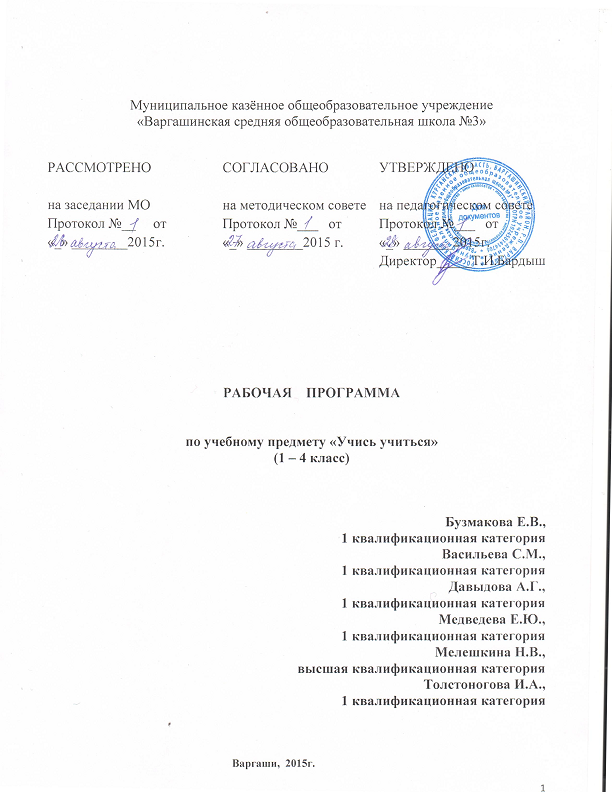 